Жиынтық бағалауға арналғанәдістемелік ұсыныстарЖаратылыстану6- сыныпӘдістемелік ұсыныстар мұғалімге 6-сынып Білім алушыларына "Жаратылыстану" пәні бойынша жиынтық бағалауды жоспарлау, ұйымдастыру және өткізуге көмек құралы ретінде құрастырылған. Әдістемелік ұсыныстар (қазақ тілінде білім беретін) 6-сыныптың "Жаратылыстану" пәні бойынша оқу бағдарламасы негізінде дайындалған.Бөлім / ортақ тақырып бойынша жиынтық бағалаудың тапсырмалары мұғалімге Білім алушылардың тоқсан бойынша жоспарланған Оқу мақсатына жету деңгейін анықтауға мүмкіндік береді.Әдістемелік ұсыныстарда бөлім / ортақ тақырып бойынша жиынтық бағалауды өткізуге арналған бағалау критерийлері мен дескрипторлары бар тапсырмалар ұсынылған. Сондай-ақ, жинақта Білім алушылардың оқу жетістіктерінің мүмкін деңгейлері (рубрикалар) сипатталған. Дескрипторлары мен балдары бар тапсырмалар ұсыныс түрінде берілген.Әдістемелік ұсыныс негізгі мектеп мұғалімдеріне, мектеп әкімшілігіне, білім беру бөлімінің әдіскерлеріне, критериалды бағалау бойынша мектеп, өңірлік үйлестірушілеріне және басқа да мүдделі тұлғаларға арналған.Әдістемелік ұсыныстарды дайындау барысында ресми интернет - сайттағы қолжетімді ресурстар (суреттер, фотосуреттер, мәтіндер, аудио және бейнематериалдар) қолданылды.2МАЗМҰНЫ1-ТОҚСАН БОЙЫНША ЖИЫНТЫҚ БАҒАЛАУҒА АРНАЛҒАН ТАПСЫРМАЛАР	46.1А «Ғылым әлемі» бөлімі бойынша жиынтық бағалау	46.1В «Адам. Жер. Ғалам» бөлімі бойынша жиынтық бағалау	82-ТОҚСАН БОЙЫНША ЖИЫНТЫҚ БАҒАЛАУҒА АРНАЛҒАН ТАПСЫРМАЛАР	136.2А «Заттар және материалдар» бөлімі бойынша жиынтық бағалау	133-ТОҚСАН БОЙЫНША ЖИЫНТЫҚ БАҒАЛАУҒА АРНАЛҒАН ТАПСЫРМАЛАР.	186.3А «Тірі және өлі табиғаттағы үдерістер» бөлімі бойынша жиынтық бағалау	186.3В «Энергия және қозғалыс» бөлімі бойынша жиынтық бағалау	224-ТОҚСАН БОЙЫНША ЖИЫНТЫҚ БАҒАЛАУҒА АРНАЛҒАН ТАПСЫРМАЛАР	266.4А «Экология және тұрақты даму»бөлімі бойынша жиынтық бағалау	266.4В «Әлемді өзгертетін жаңалықтар» бөлімі бойынша жиынтық бағалау	3231-ТОҚСАН БОЙЫНША ЖИЫНТЫҚ БАҒАЛАУ ТАПСЫРМАЛАРЫ6.1А «Ғылым әлемі» бөлімі бойынша жиынтық бағалауТақырыпҒылымның рөлі. Зерттеуді жоспарлау. Деректерді жинау және тіркеу. Деректерді талдау. Қорытынды және талқылауОқу мақсаты6.1.1.1 Жаратылыстану ғылымдарының зерттеу нысандарын тізіпатау6.1.3.1 Жоспар бойынша зерттеу жұмысын жүргізу6.1.3.2 Қауіпсіз жұмыс жүргізудің жағдайларын анықтау6.1.5.1 Алынған деректерді графикалық түрде көрсету6.1.6.1 Алынған қорытындыларды түрлі формада көрсетуБағалау критерийіБілім алушы•	Жаратылыстануғылымдарыжүйесініңзерттеунысандарын жазадыБерілген жоспарға сәйкес зерттеу жұмысын орындайдыТәжірибе жүргізген кездегі қауіпсіздіктің жалпы ережелерін және «ескертуді білдіретін», «тыйым салынған» қауіпсіздік белгілерін ажыратып жазадыЖүргізген тәжірибесінің деректерін графикалық түрде көрсетедіӨз зерттеуінің нәтижесін жазадыОйлау дағдыларының деңгейіҚолдануЖоғары деңгей дағдыларыОрындау уақыты20 минутТапсырмаМәтінді аяқтаңыз. Жаратылыстану ғылымдары жүйесі....................................................................................................................................................................................................................................................................................нысандарын зерттейді.Микроскоппен зерттеу жұмысына жоспар құрыңыз.(а) Зерттеу жүргізу барысында сақталуы тиіс екі қауіпсіздік ережесін жазыңыз.______________________________________________________________________________________________________________________________________________________________(b) Қауіпсіздік белгілерінің «ескертуді білдіретін» және «тыйым салынған» түрлерін жіктеңіз.4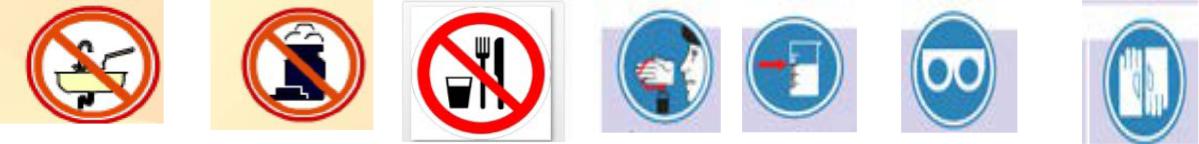 Тыйым салынғанЕскертуді білдіреді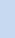 Зерттеу барысындағы сарымсақтың өсуін графикалық түрде көрсетіңіз.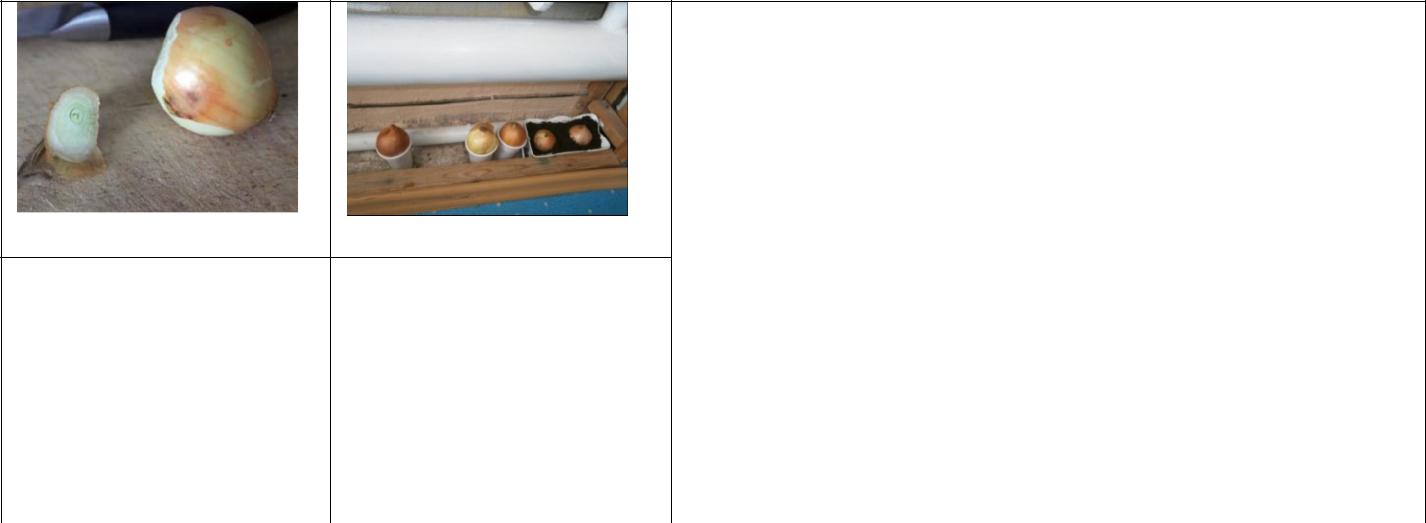 (а)	(b)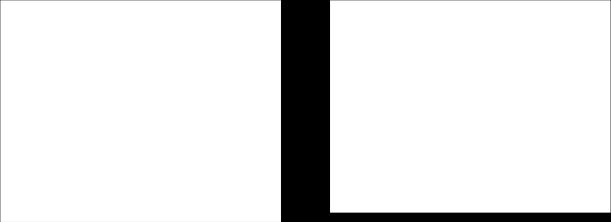 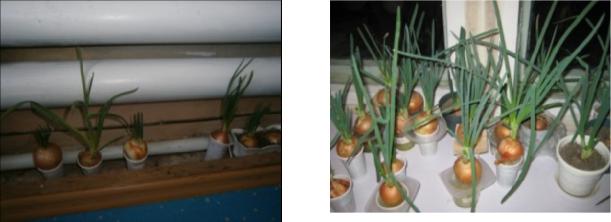 (с)	(d)5.Суретте не көрсетілген?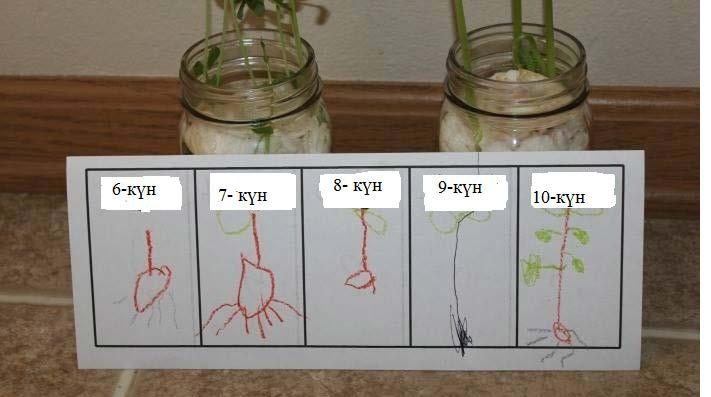 (a)_____________________________________________________________________________Өз зерттеуіңізді қандай формада ұсынар едіңіз?______________________________________________________________________________________________________________________________________________________________566.1А «Ғылым әлемі» бөлімі бойынша жиынтық бағалау нәтижесіне қатысты ата-аналарғаақпарат ұсынуға арналған рубрикаБілім алушының аты-жөні ___________________________________________76.1В «Адам.Жер.Ғалам» бөлімі бойынша жиынтық бағалауТақырыпЖер туралы жалпы мағлұматтар. Жер қабықтары және олардың құрамдас бөліктері. Жердегі тіршілік. Жер бетін бейнелеу тәсілдеріОқу мақсаты6.2.2.1 Жер бетіндегі бақыланатын үдерістер мен құбылыстардытүсіндіру6.2.2.2 Жердің қасиеттерін түсіндіру6.2.4.2 Адамның Жерде тіршілік етуінің қазіргі жағдайларын бағалау6.2.5.2 Шартты белгілерді пайдаланып, географиялық карталардыоқу6.2.5.4 Географиялық координаталарды анықтауБағалау критерийіБілім алушы•	Үдерістер мен құбылыстарды ажыратады•	Суреттегі жердің қасиетін анықтап, маңызын сипаттайды•	Жердегі адам өмірінің қазіргі жағдайын талдайды•	Карталардың	мазмұнын	анықтайды,	шартты	белгі	арқылынысандарды жазады•	Координаталарды анықтау жолдарын көрсетедіОйлаудағдыларыныңдеңгейіҚолдануЖоғары деңгей дағдыларыОрындау уақыты20 минутТапсырма(а) Табиғаттағы үдеріс дегеніміз не?_________________________________________________________________________(b) Табиғаттағы құбылыстардың бөлінуін жазыңыз.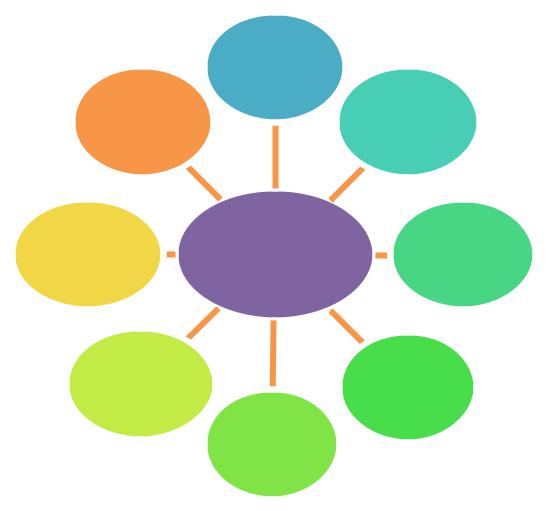 Табиғиқұбылыстар82.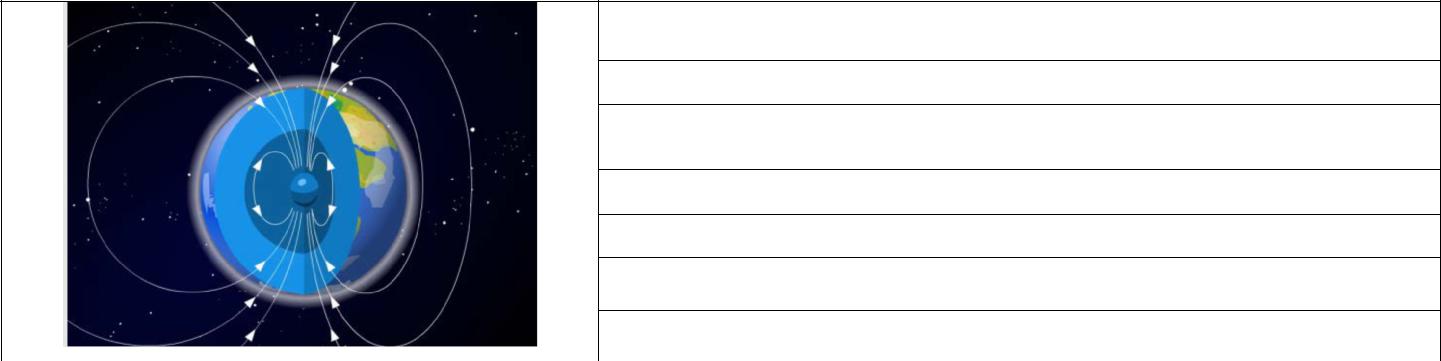 (а) Суретте жердің қандай қасиеті бейнеленген?Бұл қасиеттің тіршілік үшін маңызы неде?3. (a) Суреттен табиғи және жасанды компонентті ажыратыңыз.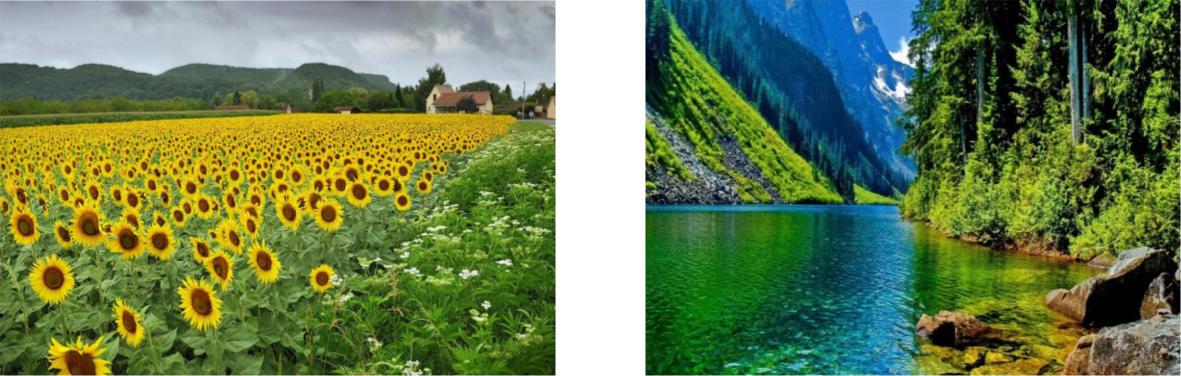 __________________________________	_______________________________Жасанды экожүйелер дегеніміз не және олардың табиғи экожүйеден қандай айырмашылығы бар?________________________________________________________________________________________________________________________________________________________________(с) Техногендік ортаны қалай түсінесіз?________________________________________________________________________________________________________________________________________________________________Берілген картаға талдау жасаңыз.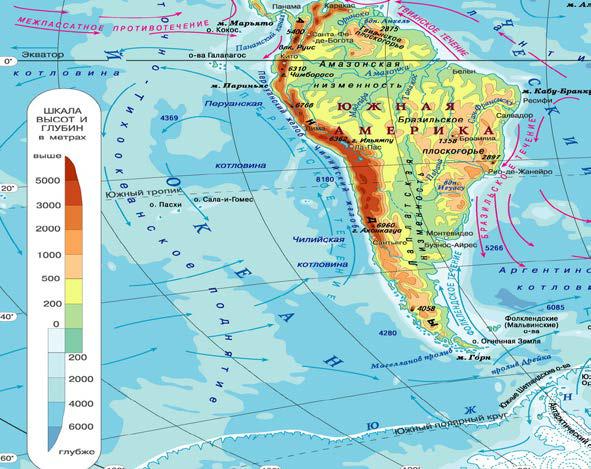 (a) Карта мазмұнына қарап, түрін анықтаңыз.________________________________________________________________________________________________________________________________________________________________9Биіктік шкаласы арқылы ойпаттар мен тауларды анықтаңыз.________________________________________________________________________________________________________________________________________________________________Координаталар берілген. Нысанды табыңыз51˚  с.е., 71˚  ш.б	_____________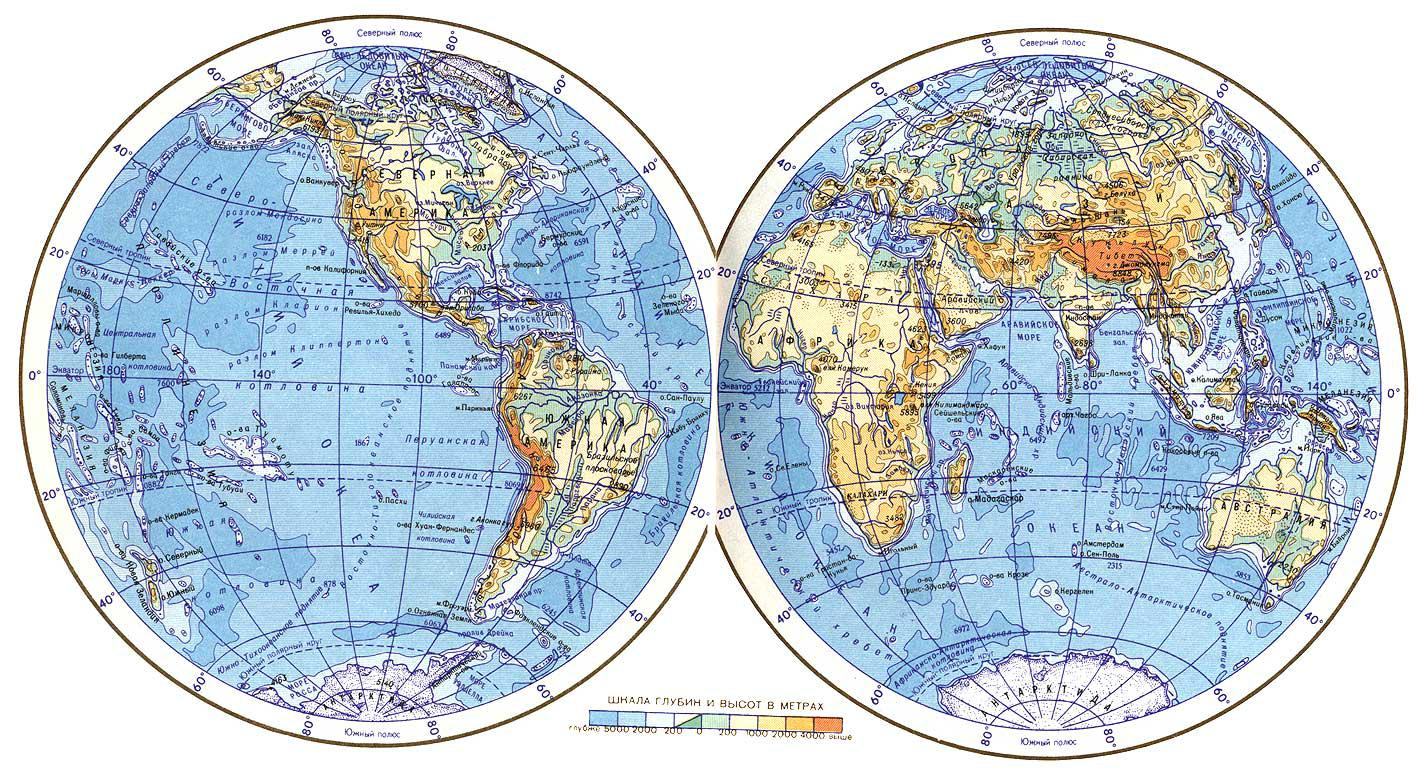 10116.1В «Адам. Жер. Ғалам» бөлімі бойынша жиынтық бағалаудың нәтижесіне қатысты ата-аналарға ақпарат ұсынуға арналған рубрикаБілім алушының аты-жөні ___________________________________________122-ТОҚСАН БОЙЫНША ЖИЫНТЫҚ БАҒАЛАУ ТАПСЫРМАЛАРЫ6.2А «Заттар және материалдар» бөлімі бойынша жиынтық бағалауОқу мақсаты6.3.1.1 Атом мен молекулаларды, қарапайым және күрделізаттарды айыра білу6.3.2.1 Заттарды органикалық және бейорганикалық заттаркүйінде жіктеу6.3.2.2 Тірі және өлі табиғатта қышқыл, сілтілі жәнебейтарап ортаны айыра біледі және әмбебап индикаторкөмегімен ортаны анықтауБағалау критерийіБілім алушы•	Қарапайым және күрделі заттардың, атом мен молекула ұғымдарының өзара байланысы мен айырмашылығын көрсетеді•	Заттарды органикалық және бейорганикалық заттаркүйінде жіктеп, бір-бірінен ажыратады.•	Тірі және өлі табиғатта қышқылдық, сілтілі және бейтарап ортаны анықтайды және әмбебап индикатор көмегімен ортаны зерттейдіОйлау дағдыларының деңгейіЖоғары деңгей дағдыларыОрындау уақыты20 минутТапсырма1.(а) Қарапайым зат және күрделі зат ұғымдарының ортақ белгілері мен айырмашылықтарын анықтаңыз.Ортақ белгісі -Айырмашылығы -Суретті қарастырыңыз.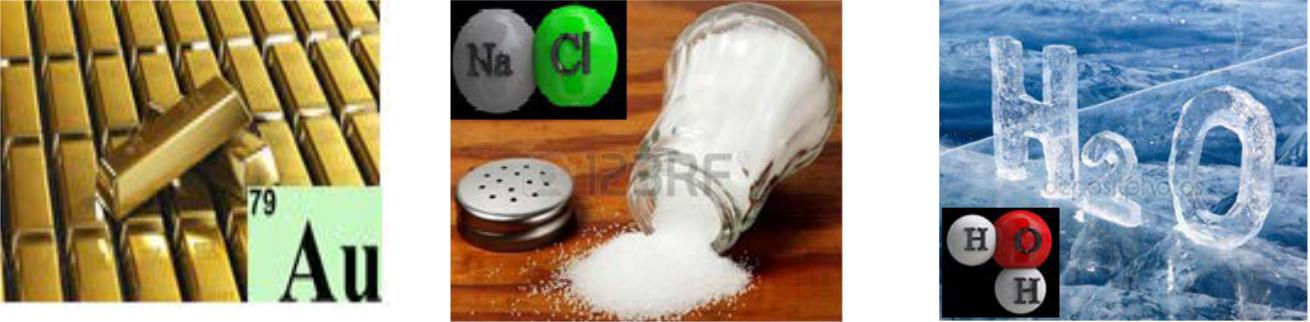 Берілген үлгілерді қарапайым және күрделі заттарға жіктеңіз:қарапайым заттар_________________________күрделі заттар ____________________________ (с) Суретті қарастырыңыз.13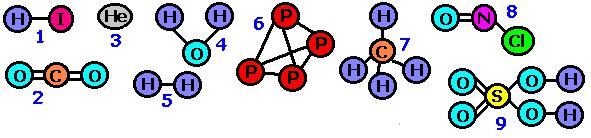 Сізге 9 түрлі қосылыстың құрылымдық формуласы берілген. Екі әртүрлі атомнан түзілген қосылыстың нөмірін көрсетіңіз.(а) Берілген сөйлемде көп нүктенің орнына тиісті сөздерді қойып сөйлемді толықтырыңыз.Шығу тегіне байланысты заттар _____________ және ____________болып жіктеледі. Органикалық қосылыстар – құрамында негізгі элемент ретінде әрдайым ______________атомы болатын химиялық қосылыстар.Суретті қарастырыңыз.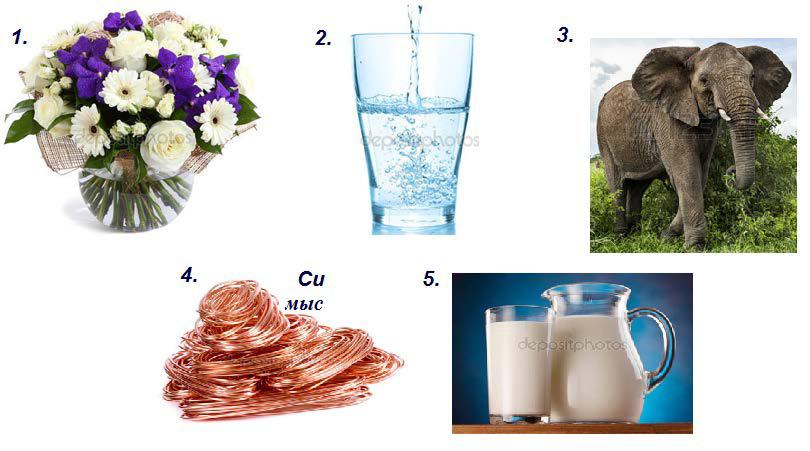 Органикалық және бейорганикалық заттарды анықтаңыз.Органикалық	БейорганикалықҚышқылдар мен сілтілерді анықтау үшін әртүрлі ортада өздерінің түстерін өзгерте алатын индикаторлар - «көрсеткіштер» қолданылады. Табиғи экстракттар индикаторлар ретінде қолданылады. Табиғи экстраттарға түрлі–түсті гүлдер, жемістер мен көкөністердің қайнатпалары жатады.Зерттеңіз!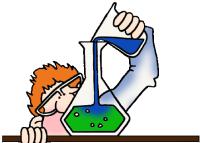 Индикаторларды қолданып, қышқылдар мен сілтілерді анықтау үшін мини жобажасаңыз.Төменде берілген суретте раушан гүл жапырағынан дайындалған индикатордан алынған нәтиженің суреті көрсетілген.14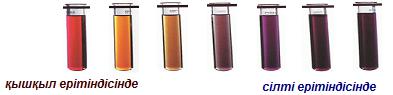 (а) Берілген заттардың ерітінділерінде табиғи экстракт индикаторы түсін қалай өзгертеді? Болжам жасап кестені толтырыңыз.Берілген заттардың ерітінділерінде лакмус индикаторы түсін қалай өзгертеді? Болжам жасап кестені толтырыңыз.15166.2А «Заттар және материалдар» бөлімі бойынша жиынтық бағалаудың нәтижесіне қатысты ата-аналарға ақпарат ұсынуға арналған рубрикаБілім алушының аты-жөні __________________________________________173-ТОҚСАН БОЙЫНША ЖИЫНТЫҚ БАҒАЛАУ ТАПСЫРМАЛАРЫ6.3А «Тірі және өлі табтиғаттағы үдерістер» бөлімі бойынша жиынтық бағалауТақырыпТірі және өлі табиғаттағы үдерістерОқу мақсаты6.4.2.3 Ағзалардың қоректену типтерін ажырату6.4.2.4 Толыққанды тамақтану рационын құру6.4.2.6 Ағзалардағы қоректік заттардың тасымалдануынмодельдеу6.4.2.8 Ағзадан бөлініп шығатын өнімдерді атауБағалау критерийіБілім алушы•	Ағзалардың қоректену типтерін анықтайды•	Tолыққанды тамақтану рационын анықтайды•	Ағзалардағы қоректік заттардың тасымалдануын модельарқылы көрсетеді•	ӨсімдікмүшелеріненбөлініпшығатынөнімдердіатайдыОйлау дағдыларының деңгейіҚолдануЖоғары деңгей дағдыларыОрындау уақыты20 минут1.Aғзалардың қоректену типтерін анықтаңыз.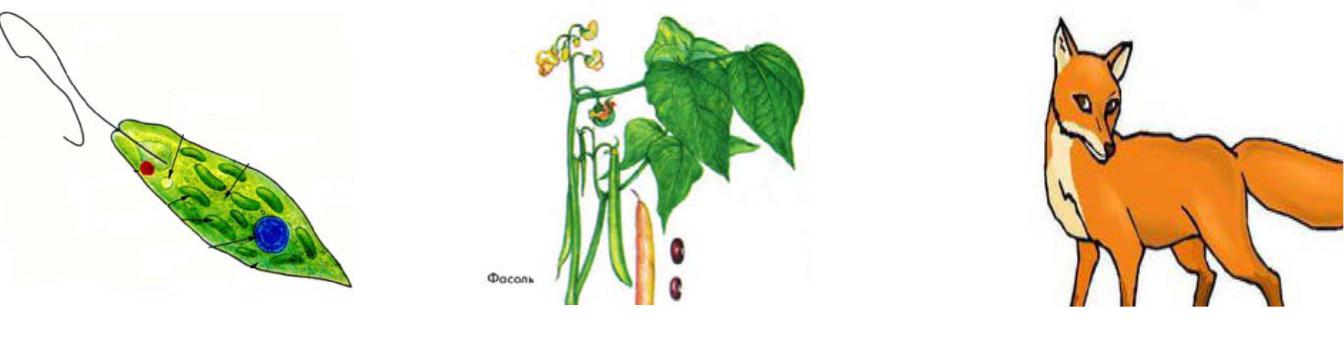 2. Толыққанды тамақтану рационын құруда нені ескеру қажет? Кем дегенде 2 пікір келтіріңіз.________________________________________________________________________(b) Тамақтану пирамидасынан өзіңіздің тамақтану рационыңызға қандай тамақтарды таңдар едіңіз.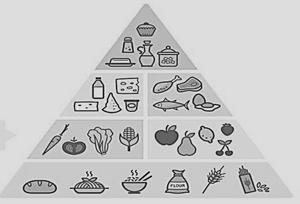 ____________________________________________________________________18Өз таңдауыңызды түсіндіріңіз.____________________________________________________________________________________________________________________________________________________________Адамның қан тамыры тасымалдау қызметін атқарады.Сіздің таңғы аста жеген бәлішіңіздің құрамындағы қанттың жүрген жолын сипаттаңыз. Ол үшін берілген мәтінге керек сөздерді қойыңыз.Тірек сөздер: ас қорыту, ұлтабар, аш ішек, бүйрекБәліштің қанты ауызға түскеннен кейін _____________ жүйесі мүшелерінің бойымен жылжиды. ________________ қант глюкозаға дейін ыдырайды, ____________ сіңіріліп, қан тамырлары арқылы денеге тарайды, қан құрамындағы қант қалдықтары__________________ фильтрациядан өтіп, ағзадан сыртқа шығарылады.Сіздің таңғы аста жеген бәлішіңіздің құрамындағы қанттың жүрген жолын сызбадан белгілеңіз.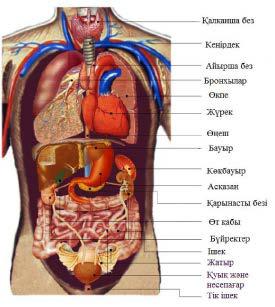 Бөліп шығару барлық тірі ағзаларға тән қасиет. Жануарлар бөліп шығару өніміндерін арнайы мүшелер арқылы сыртқа шығарады. Ал өсімдіктерде ондай мүшелер жоқ. Өсімдіктер жапырақ және тамыр арқылы қандай өнім және оларды қалай бөліп шығарады?____________________________________________________________________________________________________________________________________________________________19206.3А «Тірі және өлі табтиғаттағы үдерістер» бөлімі бойынша жиынтық бағалаудың нәтижесіне қатысты ата-аналарға ақпарат ұсынуға арналған рубрикаБілім алушының аты-жөні _______________________________________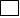 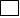 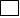 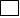 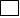 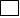 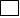 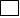 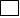 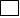 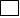 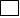 216.3В «Энергия және қозғалыс» бөлімі бойынша жиынтық бағалауҚаңқа ... (сүйектердің, бұлшықеттердің, сіңірлердің) көмегімен қозғалады.Бұлшық еттер жиырылған кезде ... .(ұзарады, қысқарады).Адамның қимыл әрекетін ... (сопақша ми, жұлын, мишық) реттейді.Миды ... (ми сауыты, омыртқа жотасы, кеуде) қорғайды.22Суретте Торричелли барометрі (ішінде сынабы бар түтік) көмегімен атмосфералық қысымды өлшеу нәтижесі көрсетілген. Түтіктердегі сынап биіктіктерінің әртүрлі болу себебін түсіндіріңіз. Тау биіктігін анықтаңыз.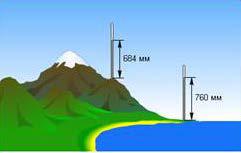 23246.3В «Энергия және қозғалыс» бөлімі бойынша жиынтық бағалаудың нәтижесінеқатысты ата-аналарға ақпарат ұсынуға арналған рубрика Білім алушының аты-жөні __________________________________________254-ТОҚСАН БОЙЫНША ЖИЫНТЫҚ БАҒАЛАУ ТАПСЫРМАЛАРЫ6.4А «Экология және тұрақты даму» бөлімі бойынша жиынтық бағалауТақырыпЭкология және тұрақты дамуОқу мақсаттары6.6.1.1 Экожүйе құрамдас бөліктерінің өзара байланысынграфик түрінде көрсету және түсіндіру6.6.1.3 Экологиялық пирамидада энергия мен заттардыңауысуын түсіндіру6.6.2.2 Жергілікті экожүйелердегі тірі ағзалардың алуантүрлілігін зерттеу6.6.2.1 Өсімдіктер мен жануарлардың түрлерін анықтауүшін ағзалардың өзіндік ерекшеліктерін қолдану6.6.3.1 Өзінің аймағындағы кейбір экологиялықмәселелердің себептерін талдауБағалау критерийіБілім алушы•	Экожүйенің құрамдас бөліктерінің өзара байланысынсипаттайды•	Тірі ағзалар арасында энергия мен заттардың ауысуынтүсіндіреді•	Жергілікті экожүйелерді анықтайды және тіріағзалардың алуан түрлілігін салыстырады•	Ағзалардың өзіндік ерекшеліктерін қолданып,өсімдіктер мен жануарлардың түрлерін анықтайды•	Өзінің аймағындағы кейбір экологиялық мәселелердіңсебептерін анықтайдыОйлау дағдыларының деңгейіҚолдануЖоғары деңгей дағдыларыОрындау уақыты20 минутТапсырмаСызбадағы тор көздерге өндірушілерді «1», бірінші реттік консументтерді «2», екінші реттік консументтерді «3» сандарымен белгілеп, экожүйенің құрамдас бөліктерінің өзара байланысын көрсетіңіз.26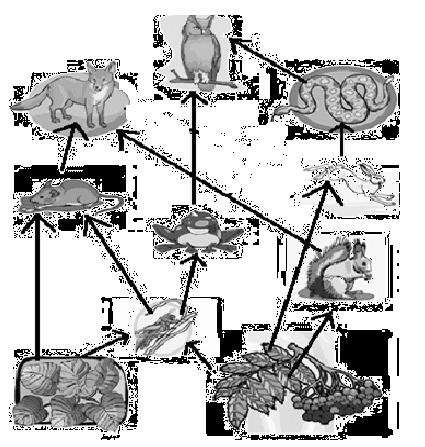 Сызбадағы ақпаратты пайдаланып, экологиялық пирамида құраңыз.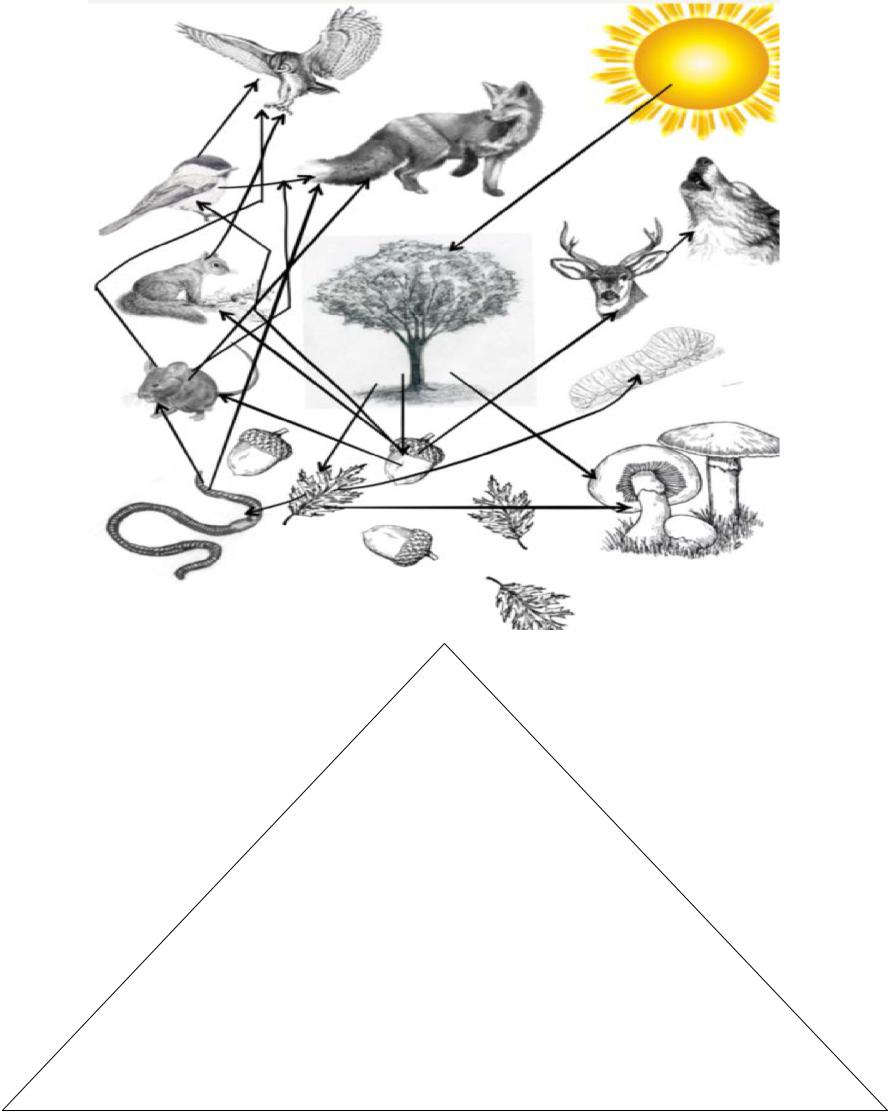 Экологиялық пирамидада энергиясы мен заттардың ауысуын түсіндіріңіз.____________________________________________________________________________________________________________________________________________________________27______________________________________________________________________________Cуретте берілген экожүйелер (А,В) түрлерін анықтаңыз.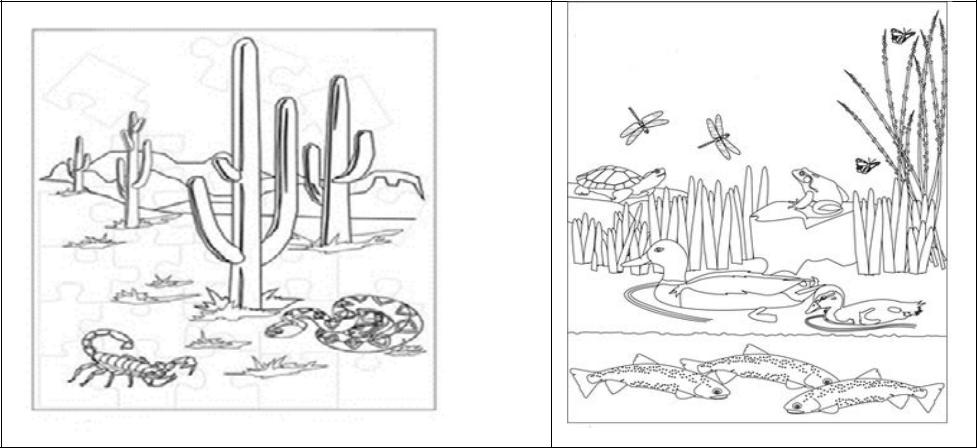 А	В____________________________________________________________B_____________________________________________________________Аталған экожүйелердегі ағзалар түрін анықтаңыз.А__________________________В __________________________(c) В экожүйеде биоалуантүрлілік көп болу себебін түсіндіріңіз. ____________________________________________________________________________ ____________________________________________________________________________Суретте бунақденелілер берілген.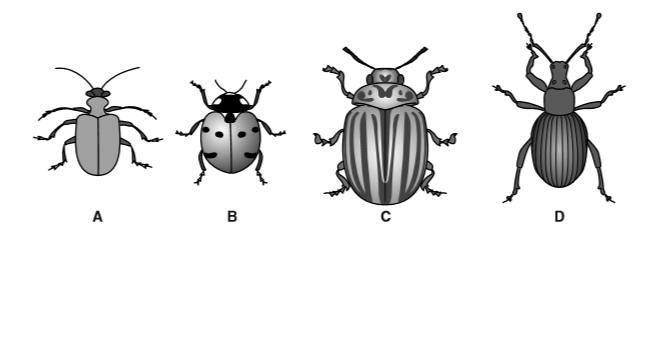 Суреттегі бунақденелілерге тән ортақ белгіні атаңыз.________________________________________________________________________________________________________________________________________________________Сипаттау «кілтін» қолданаып, әр жәндікті анықтап, атауын жазыңыз.____________________________  В ___________________________С ____________________________  D ___________________________Сызбада экологиялық проблемалардың бірі-қышқылдық жаңбырдың пайда болу көздері берілген. Осы мәселені шешу жолдарын ұсыныңыз (2 кем емес).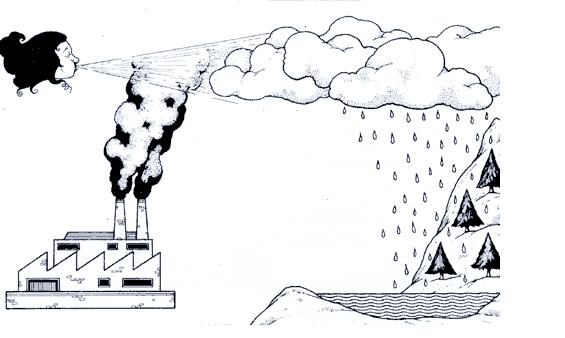 ____________________________________________________________________________________________________________________________________________________________29306.4А «Экология және тұрақты даму» бөлімі бойынша жиынтық бағалаудың нәтижесіне қатысты ата-аналарға ақпарат ұсынуға арналған рубрикаБілім алушының аты-жөні______________________________________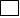 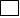 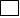 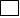 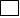 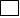 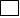 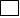 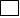 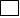 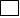 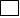 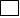 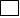 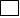 6.4В «Әлемді өзгертетін жаңалықтар » бөлімі бойынша жиынтық бағалауОқу мақсаты6.7.1.1 Әлемді өзгерткен жаңалықтардың маңызынталқылау6.7.1.2 Жаратылыстану ғылымдарын дамытудақазақстандық ғалымдардың үлесін талқылау6.7.1.3 Ғылыми зерттеулердің бағыттарыныңболашақтағы дамуына болжам жасауБағалау критерийіБілім алушы•	Ғылыми жаңалықтарға талдау жасайды•	Қазақстандық  ғалымдардың  ғылым саласындағыүлестерін сипаттайды•	Ғылымимәселелердішешубойыншаұсынысжасайды•	Ғылыми жаңалықтардың маңызын сипаттайдыОйлау дағдыларының деңгейіЖоғары деңгей дағдыларыОрындау уақыты20 минутТапсырмаАмерикалық өнертапқыш Сэмюэль Морзе 1844 жылы өзі ойлап тапқан әдіс көмегімен алғашқы хабарламаны жіберген. Морзе әдісі қазіргі кездегі технологиядағы қандай саланың дамуының бастамасы болды деп ойлайсыз?Адамдардың оттың алыну жолын ойлап табуы әлемдегі маңызды жаңалық бола алатынындығына дәлелдер келтіріңіз.Геолог-ғалым, профессор, академик Қаныш Сатпаевтың Қазақстан ғылымының дамуына қосқан үлесі қандай? Қазіргі кезеңде ол қаншалықты маңызды?Қазіргі кездегі ауқымды мәселелердің бірі еліміздің жасыл экономикасын сақтау, дамыту болып табылады. Алдағы уақытта осы мәселелерді шешілуі үшін қандай ұсыныстар жасар едіңіз?Ғылым мен техника саласында ашылған жаңалықтардың адамдардың өмір сүру жағдайына қандай әсері болады деп ойлайсыз? Мысалдар келтіріп, өз ойыңызды түсіндіріп жазыңыз.32336.4В «Әлемді өзгертетін жаңалықтар» бөлімі бойынша жиынтық бағалаудыңнәтижесіне қатысты ата-аналарға ақпарат ұсынуға арналған рубрика Білім алушының аты-жөні __________________________________________34ЖоспарЗерттеудің жүру барысызерттеу орныбиология кабинетізерттеу уақытыбір аптазерттеудің тақырыбымәліметтер жинау әдісізерттеу нәтижесі1234567Бағалау критерийіБағалау критерийіТапсырДескрипторБаллма №Білім алушыЖаратылыстануЖаратылыстану1жаратылыстану ғылымдары жүйесінің1ғылымдарыжүйесініңзерттейтін нысандарын жазады;зерттеунысандарынжазадыБерілген жоспарға сәйкесБерілген жоспарға сәйкес2зерттеу тақырыбын айқындайды;1зерттеу жұмысынзерттеу жұмысынзерттеу жұмысынзерттеу жұмысынмәліметтер жинау әдісін анықтайды;1орындайдыорындайдызерттеу нәтижесін сипаттайды;1Тәжірибе жүргізгенТәжірибе жүргізген3тәжірибе жүргізу барысындағы екі1кездегі қауіпсіздіктіңкездегі қауіпсіздіктіңқауіпсіздік ережесін жазады;жалпы ережелерін жәнежалпы ережелерін жәнежалпы ережелерін жәнежалпы ережелерін және«ескертуді білдіретін» белгілерді1«ескертуді білдіретін»,«ескертуді білдіретін»,ажыратады;«тыйым салынған»«тыйым салынған»«тыйым салынған»«тыйым салынған»«тыйым салынған» белгілерді ажыратады;1қауіпсіздік белгілерінқауіпсіздік белгілерінажыратып жазадыажыратып жазадыЖүргізгентәжірибесінің4сарымсақтың өсу барысын графикалық1деректерінграфикалықтүрде көрсетеді;түрде көрсетедітүрде көрсетедіӨз зерттеуінің нәтижесінӨз зерттеуінің нәтижесін5суретте көрсетілген зерттеуді жазады;1жазадыжазадыөз зерттеуінің қандай формада1өз зерттеуінің қандай формада1ұсынатынын анықтайды.Жалпы баллЖалпы балл10Бағалау критерийіОқу жетістіктерінің деңгейіОқу жетістіктерінің деңгейіОқу жетістіктерінің деңгейіТөменОртаЖоғарыЖаратылыстануЖаратылыстануЖаратылыстануЖаратылыстануғылымдарығылымдары жүйесініңғылымдары жүйесініңғылымдары жүйесініңжүйесінің зерттеузерттейтінзерттейтінзерттейтіннысандарын жазадынысандарын жазуданысандарын жазуданысандарын жазадықиналадықателіктер жібередіБерілген жоспарғаМәліметтер жинауЗерттеу тақырыбынМәліметтер жинаусәйкес зерттеубарысын жазуда,/мәліметтер жинаубарысын жазады,жұмысынмәліметтерді реттеуде,әдісін / зерттеумәліметтерді реттейді,орындайдызерттеу нәтижесіннәтижесін жазудазерттеу нәтижесінсипаттауда қиналадықателіктер жібередісипаттайдыТәжірибе жүргізгенТәжірибе жүргізгенҚауіпсіздік ережелерінТәжірибе жүргізгенкездегікездегі қауіпсіздікжазуда / «ескертудікездегі қауіпсіздіктіңқауіпсіздіктіңережелерінің екеуінбілдіретін» / «тыйымжалпы ережелерініңжалпы ережелерінжазуда, «ескертудісалынған» белгілердіекеуін жазады,және «ескертудібілдіретін», «тыйымажыратуда қателіктер«ескертуді білдіретін»,білдіретін», «тыйымсалынған» белгілердіжібереді«тыйым салынған»салынған»суреттен ажыратудабелгілерді суреттенқауіпсіздікқиналадыажыратадыбелгілерінажыратып жазадыЖүргізгенСарымсақтың өсуСарымсақтың өсуСарымсақтың өсутәжірибесініңбарысын графикалықбарысын графикалықбарысын графикалықдеректерінтүрде көрсетудетүрде көрсетудетүрде көрсетедіграфикалық түрдеқиналадықателіктер жібередікөрсетедіӨз зерттеуініңСуретте көрсетілгенСуретте көрсетілгенСуретте көрсетілгеннәтижесін жазадызерттеуді сипаттауда,зерттеуді сипаттауда /зерттеуді сипаттайды,өз зерттеуінің қандайөз зерттеуінің қандайөз зерттеуінің қандайформада болатынынформадаформадакөрсетуде қиналадыұсынылатынынұсынылатынынанықтауда қателіктеркөрсетедіжібередіБағалау критерийіБағалау критерийіТапсырмаДескрипторБалл№№Білім алушыҮдерістер мен құбылыстардыҮдерістер мен құбылыстарды1табиғаттағы үдеріс терминіне1ажыратадыанықтама береді;табиғаттағы құбылыстардың1түрлерін жазады;Суреттегі жердің қасиетінСуреттегі жердің қасиетін2жердің қасиетін анықтайды;1анықтап, маңызынанықтап, маңызынжердің қасиетінің тіршілік үшін1сипаттайдымаңызын жазады;Жердегі адам өмірінің қазіргіЖердегі адам өмірінің қазіргі3табиғи компонентті ажыратады;1жағдайын талдайдыжағдайын талдайдыжасанды компонентті ажыратады;1жасанды экожүйенің табиғи1экожүйеден айырмашылығынжазады;техногендік ортаны анықтайды;1Карталардыңмазмұнын4картаның мазмұнын анықтайды;1анықтайды,   шартты   белгіанықтайды,   шартты   белгіанықтайды,   шартты   белгіанықтайды,   шартты   белгібиіктік шкаласы арқылы ойпатты1арқылы нысандарды жазадыарқылы нысандарды жазадыбиіктік шкаласы арқылы ойпатты1арқылы нысандарды жазадыарқылы нысандарды жазадыанықтайды;анықтайды;биіктік шкаласы арқылы тауды1анықтайды;Координаталардыанықтау5берілген координата бойынша1жолдарын көрсетедінысанды анықтайды.Жалпы балл12Бағалау критерийіОқу жетістігінің деңгейіОқу жетістігінің деңгейіОқу жетістігінің деңгейіОқу жетістігінің деңгейіОқу жетістігінің деңгейіТөменТөменТөменТөменТөменОрташаОрташаОрташаОрташаОрташаЖоғарыЖоғарыЖоғарыЖоғарыҮдерістер менТабиғаттағы үдеріскеТабиғаттағы үдеріскеТабиғаттағы үдеріскеТабиғаттағы үдеріскеТабиғаттағы үдеріскеТабиғаттағы үдерісТабиғаттағы үдерісТабиғаттағы үдерісТабиғаттағы үдерісТабиғаттағы үдерісТабиғаттағыТабиғаттағыТабиғаттағыТабиғаттағықұбылыстардыанықтама беруде,анықтама беруде,анықтама беруде,анықтама беруде,анықтама беруде,терминіне анықтаматерминіне анықтаматерминіне анықтаматерминіне анықтаматерминіне анықтамаүдеріске анықтамаүдеріске анықтамаүдеріске анықтамаүдеріске анықтамаажыратадытабиғаттағытабиғаттағытабиғаттағытабиғаттағытабиғаттағыберуде / табиғаттағыберуде / табиғаттағыберуде / табиғаттағыберуде / табиғаттағыберуде / табиғаттағыбереді, табиғаттағыбереді, табиғаттағыбереді, табиғаттағыбереді, табиғаттағықұбылыстардыңқұбылыстардыңқұбылыстардыңқұбылыстардыңқұбылыстардыңқұбылыстардыңқұбылыстардыңқұбылыстардыңқұбылыстардыңқұбылыстардыңқұбылыстардыңқұбылыстардыңқұбылыстардыңқұбылыстардыңбөлінуін жазудабөлінуін жазудабөлінуін жазудабөлінуін жазудабөлінуін жазудатүрлерін жазудатүрлерін жазудатүрлерін жазудатүрлерін жазудатүрлерін жазудабөлінуін жазадыбөлінуін жазадыбөлінуін жазадыбөлінуін жазадықиналадықиналадықиналадықиналадықиналадықателіктер жібередіқателіктер жібередіқателіктер жібередіқателіктер жібередіқателіктер жібередіСуреттегі жердіңЖердің қасиетінЖердің қасиетінЖердің қасиетінЖердің қасиетінЖердің қасиетінЖердің қасиетінЖердің қасиетінЖердің қасиетінЖердің қасиетінЖердің қасиетінЖердің қасиетінЖердің қасиетінЖердің қасиетінЖердің қасиетінқасиетін анықтап,анықтауда, жердіңанықтауда, жердіңанықтауда, жердіңанықтауда, жердіңанықтауда, жердіңанықтауда / жердіңанықтауда / жердіңанықтауда / жердіңанықтауда / жердіңанықтауда / жердіңанықтайды, жердіңанықтайды, жердіңанықтайды, жердіңанықтайды, жердіңмаңызын сипаттайдықасиетінің тіршілікқасиетінің тіршілікқасиетінің тіршілікқасиетінің тіршілікқасиетінің тіршілікқасиетінің тіршілікқасиетінің тіршілікқасиетінің тіршілікқасиетінің тіршілікқасиетінің тіршілікқасиетінің тіршілікқасиетінің тіршілікқасиетінің тіршілікқасиетінің тіршілікүшін маңызын жазудаүшін маңызын жазудаүшін маңызын жазудаүшін маңызын жазудаүшін маңызын жазудаүшін маңызын жазудаүшін маңызын жазудаүшін маңызын жазудаүшін маңызын жазудаүшін маңызын жазудаүшін маңызынүшін маңызынүшін маңызынүшін маңызынқиналадықиналадықиналадықиналадықиналадықателіктер жібередіқателіктер жібередіқателіктер жібередіқателіктер жібередіқателіктер жібередіжазадыжазадыжазадыжазадыЖердегі адам өмірініңТабиғи компоненттіТабиғи компоненттіТабиғи компоненттіТабиғи компоненттіТабиғи компоненттіТабиғи компоненттіТабиғи компоненттіТабиғи компоненттіТабиғи компоненттіТабиғи компоненттіТабиғи компоненттіТабиғи компоненттіТабиғи компоненттіТабиғи компоненттіқазіргі жағдайынжасандыжасандыжасандыжасандыжасандыжасандыжасандыжасандыжасандыжасандыжәне жасандыжәне жасандыжәне жасандыжәне жасандыталдайдыкомпоненттенкомпоненттенкомпоненттенкомпоненттенкомпоненттенкомпоненттенкомпоненттенкомпоненттенкомпоненттенкомпоненттенкомпоненттікомпоненттікомпоненттікомпоненттіажыратуда, жасандыажыратуда, жасандыажыратуда, жасандыажыратуда, жасандыажыратуда, жасандыажыратуда / жасандыажыратуда / жасандыажыратуда / жасандыажыратуда / жасандыажыратуда / жасандыажыратады, жасандыажыратады, жасандыажыратады, жасандыажыратады, жасандыэкожүйенің табиғиэкожүйенің табиғиэкожүйенің табиғиэкожүйенің табиғиэкожүйенің табиғиэкожүйенің табиғиэкожүйенің табиғиэкожүйенің табиғиэкожүйенің табиғиэкожүйенің табиғиэкожүйенің табиғиэкожүйенің табиғиэкожүйенің табиғиэкожүйенің табиғиэкожүйеденэкожүйеденэкожүйеденэкожүйеденэкожүйеденэкожүйеденэкожүйеденэкожүйеденэкожүйеденэкожүйеденэкожүйеденэкожүйеденэкожүйеденэкожүйеденайырмашылығынайырмашылығынайырмашылығынайырмашылығынайырмашылығынайырмашылығынайырмашылығынайырмашылығынайырмашылығынайырмашылығынайырмашылығынайырмашылығынайырмашылығынайырмашылығынжазуда, техногендікжазуда, техногендікжазуда, техногендікжазуда, техногендікжазуда, техногендікжазуда / техногендікжазуда / техногендікжазуда / техногендікжазуда / техногендікжазуда / техногендікжазады, техногендікжазады, техногендікжазады, техногендікжазады, техногендікортаны анықтаудаортаны анықтаудаортаны анықтаудаортаны анықтаудаортаны анықтаудаортаны анықтаудаортаны анықтаудаортаны анықтаудаортаны анықтаудаортаны анықтаудаортаны анықтайдыортаны анықтайдыортаны анықтайдыортаны анықтайдықиналадықиналадықателік жібередіқателік жібередіқиналадықиналадықателік жібередіқателік жібередіКарталардыңКартаның мазмұнынКартаның мазмұнынКартаның мазмұнынКартаның мазмұнынКартаның мазмұнынКартаның мазмұнынКартаның мазмұнынКартаның мазмұнынКартаның мазмұнынКартаның мазмұнынКартаның мазмұнынКартаның мазмұнынКартаның мазмұнынКартаның мазмұнынмазмұнын анықтайды,анықтауда, биіктіканықтауда, биіктіканықтауда, биіктіканықтауда, биіктіканықтауда, биіктіканықтауда / биіктіканықтауда / биіктіканықтауда / биіктіканықтауда / биіктіканықтауда / биіктіканықтайды, биіктіканықтайды, биіктіканықтайды, биіктіканықтайды, биіктікшартты белгі арқылыжәне тереңдікжәне тереңдікжәне тереңдікжәне тереңдікжәне тереңдікшкаласы арқылышкаласы арқылышкаласы арқылышкаласы арқылышкаласы арқылыжәне тереңдікжәне тереңдікжәне тереңдікжәне тереңдікнысандарды жазадышкаласы арқылышкаласы арқылышкаласы арқылышкаласы арқылышкаласы арқылыойпатты / таудыойпатты / таудыойпатты / таудыойпатты / таудыойпатты / таудышкаласы арқылышкаласы арқылышкаласы арқылышкаласы арқылыойпаттар менойпаттар менойпаттар менойпаттар менойпаттар менанықтауда қателіктеранықтауда қателіктеранықтауда қателіктеранықтауда қателіктеранықтауда қателіктеройпаттар менойпаттар менойпаттар менойпаттар ментауларды тауыптауларды тауыптауларды тауыптауларды тауыптауларды тауыпжібередіжібередіжібередіжібередіжібередітауларды тауыптауларды тауыптауларды тауыптауларды тауыпжазуда қиналадыжазадыжазуда қиналадыжазадыКоординаталардыКоордината бойыншаКоордината бойыншаКоордината бойыншаКоордината бойыншаКоордината бойыншаКоордината бойыншаКоордината бойыншаКоордината бойыншаКоордината бойыншаКоордината бойыншаКоординатаКоординатаКоординатаКоординатаанықтау жолдарыннысанды анықтауданысанды анықтауданысанды анықтауданысанды анықтауданысанды анықтауданысанды анықтауданысанды анықтауданысанды анықтауданысанды анықтауданысанды анықтаудабойынша нысандыбойынша нысандыбойынша нысандыбойынша нысандыкөрсетедіқиналадықиналадықиналадықиналадықиналадықателіктер жібередіқателіктер жібередіқателіктер жібередіқателіктер жібередіқателіктер жібередіанықтайдыанықтайдыанықтайдыанықтайдыАлтынАс тұзыСуБерілген заттарТабиғи экстракт индикаторыныңтүсі1.кока -кола2.су сабын3.дистилденген су4.кір сабын5.апельсин шырыныБерілген заттарЛакмус индикаторының түсі1.кока -кола2.су сабын3.дистилденген су4.кір сабын5.апельсин шырыныБағалау критерийіБағалау критерийіБағалау критерийіТапсырмаДескрипторДескрипторДескрипторБалл№№Білім алушыБілім алушыБілім алушыҚарапайымжәне1«қарапайым»  және  «күрделі»  зат«қарапайым»  және  «күрделі»  зат«қарапайым»  және  «күрделі»  зат«қарапайым»  және  «күрделі»  зат«қарапайым»  және  «күрделі»  зат«қарапайым»  және  «күрделі»  зат«қарапайым»  және  «күрделі»  зат1күрделізаттардың,заттардың,ұғымдарыныңұғымдарыныңұғымдарыныңортақортақбелгілерінбелгілерінатом  менмолекуламолекулаанықтайды;анықтайды;анықтайды;ұғымдарыныңұғымдарыныңөзараұғымдарыныңұғымдарыныңөзара«қарапайым»  және  «күрделі»  зат«қарапайым»  және  «күрделі»  зат«қарапайым»  және  «күрделі»  зат«қарапайым»  және  «күрделі»  зат«қарапайым»  және  «күрделі»  зат«қарапайым»  және  «күрделі»  зат«қарапайым»  және  «күрделі»  зат1байланысыменұғымдарыныңұғымдарыныңұғымдарыныңайырмашылығынайырмашылығынайырмашылығынайырмашылығынайырмашылығынайырмашылығынанықтайды;анықтайды;анықтайды;көрсетедікөрсетедіқарапайым затты анықтайды;қарапайым затты анықтайды;қарапайым затты анықтайды;қарапайым затты анықтайды;қарапайым затты анықтайды;қарапайым затты анықтайды;1күрделі затты анықтайды;күрделі затты анықтайды;күрделі затты анықтайды;күрделі затты анықтайды;күрделі затты анықтайды;1әртүрліатомнанатомнантүзілгентүзілгенекі1қосылысты көрсетеді;қосылысты көрсетеді;қосылысты көрсетеді;қосылысты көрсетеді;қосылысты көрсетеді;Заттарды2органикалықорганикалықорганикалықзаттарзаттарұғымынұғымын1органикалық жәнеорганикалық жәнеорганикалық жәнесипаттайды;сипаттайды;сипаттайды;бейорганикалықбейорганикалықбейорганикалықбейорганикалықбейорганикалықбейорганикалықбейорганикалықбейорганикалықзаттарұғымынұғымын1заттар күйінде жіктеп,заттар күйінде жіктеп,заттар күйінде жіктеп,сипаттайды;сипаттайды;сипаттайды;бір-біріненбір-біріненсуреттен бейорганикалық заттардысуреттен бейорганикалық заттардысуреттен бейорганикалық заттардысуреттен бейорганикалық заттардысуреттен бейорганикалық заттардысуреттен бейорганикалық заттарды1ажыратадыанықтайды;анықтайды;анықтайды;суреттен органикалық заттардысуреттен органикалық заттардысуреттен органикалық заттардысуреттен органикалық заттардысуреттен органикалық заттардысуреттен органикалық заттарды1анықтайды;анықтайды;анықтайды;Тірі және өліТірі және өлі3табиғиэкстрактэкстрактиндикаторыныңиндикаторыныңиндикаторының1табиғаттакөмегіменкөмегіменқышқылдыққышқылдықортаныортанықышқылдық, сілтіліқышқылдық, сілтіліқышқылдық, сілтіліанықтайды;анықтайды;анықтайды;және бейтарап ортаныжәне бейтарап ортаныжәне бейтарап ортаныжәне бейтарап ортаныжәне бейтарап ортаныжәне бейтарап ортанытабиғиэкстрактэкстрактиндикаторыныңиндикаторыныңиндикаторының1анықтайды жәнеанықтайды жәнеанықтайды жәнекөмегімен сілтілі ортаны анықтайды;көмегімен сілтілі ортаны анықтайды;көмегімен сілтілі ортаны анықтайды;көмегімен сілтілі ортаны анықтайды;көмегімен сілтілі ортаны анықтайды;көмегімен сілтілі ортаны анықтайды;көмегімен сілтілі ортаны анықтайды;әмбебап индикаторәмбебап индикаторәмбебап индикаторәмбебап индикаторәмбебап индикаторәмбебап индикатортабиғиэкстрактэкстрактиндикаторыныңиндикаторыныңиндикаторының1көмегімен ортаныкөмегімен ортаныкөмегімен ортаныкөмегіменкөмегіменбейтарапбейтарапортаныортанызерттейдіанықтайды;анықтайды;анықтайды;лакмусиндикаторыныңиндикаторыныңиндикаторыныңиндикаторыныңкөмегіменкөмегімен1қышқылдық ортаны анықтайды;қышқылдық ортаны анықтайды;қышқылдық ортаны анықтайды;қышқылдық ортаны анықтайды;қышқылдық ортаны анықтайды;қышқылдық ортаны анықтайды;лакмус индикаторының көмегіменлакмус индикаторының көмегіменлакмус индикаторының көмегіменлакмус индикаторының көмегіменлакмус индикаторының көмегіменлакмус индикаторының көмегімен1сілтілік ортаны анықтайды;сілтілік ортаны анықтайды;сілтілік ортаны анықтайды;сілтілік ортаны анықтайды;сілтілік ортаны анықтайды;лакмусиндикаторыныңиндикаторыныңиндикаторыныңиндикаторыныңкөмегіменкөмегімен1бейтарап ортаны анықтайды.бейтарап ортаны анықтайды.бейтарап ортаны анықтайды.бейтарап ортаны анықтайды.бейтарап ортаны анықтайды.бейтарап ортаны анықтайды.Жалпы баллЖалпы балл15Бағалау критерийіОқу жетістіктерінің деңгейіОқу жетістіктерінің деңгейіОқу жетістіктерінің деңгейіОқу жетістіктерінің деңгейіОқу жетістіктерінің деңгейіОқу жетістіктерінің деңгейіОқу жетістіктерінің деңгейіОқу жетістіктерінің деңгейіОқу жетістіктерінің деңгейіОқу жетістіктерінің деңгейіОқу жетістіктерінің деңгейіОқу жетістіктерінің деңгейіОқу жетістіктерінің деңгейіОқу жетістіктерінің деңгейіОқу жетістіктерінің деңгейіОқу жетістіктерінің деңгейіОқу жетістіктерінің деңгейіОқу жетістіктерінің деңгейіТөменТөменТөменТөменТөменТөменТөменОрташаОрташаОрташаОрташаОрташаОрташаОрташаОрташаЖоғарыЖоғарыЖоғарыЖоғарыЖоғарыЖоғарыЖоғарыҚарапайым жәнеҚарапайым жәнеҚарапайым жәнеҚарапайым жәнеҚарапайым жәнеҚарапайым жәнеҚарапайым жәнеҚарапайым жәнеҚарапайым жәнеҚарапайым жәнеҚарапайым жәнеҚарапайым жәнеҚарапайым жәнеҚарапайым жәнеҚарапайым жәнеҚарапайым жәнеҚарапайым жәнеҚарапайым жәнеҚарапайым жәнеҚарапайым жәнеҚарапайым жәнеҚарапайым жәнеҚарапайым жәнекүрделі заттардың,күрделі заттардың,күрделі заттардың,күрделі заттардың,күрделі заттардың,күрделі заттардың,күрделі заттардың,күрделі заттардың,күрделі заткүрделі заттардың,күрделі заттардың,күрделі заттардың,күрделі заттардың,күрделі заттардың,күрделі заттардың,күрделі заттардың,атом мен молекулаатом мен молекулаатом мен молекулаатом мен молекулаатом мен молекулаатом мен молекулаатом мен молекулаатом мен молекулаұғымдарының ортақұғымдарының ортақұғымдарының ортақұғымдарының ортақұғымдарының ортақұғымдарының ортақұғымдарының ортақұғымдарының ортақатом мен молекулаатом мен молекулаатом мен молекулаатом мен молекулаатом мен молекулаатом мен молекулаатом мен молекулаұғымдарының өзараұғымдарының өзараұғымдарының өзараұғымдарының өзараұғымдарының өзараұғымдарының өзараұғымдарының өзараұғымдарының өзарабелгілерін /ұғымдарының өзараұғымдарының өзараұғымдарының өзараұғымдарының өзараұғымдарының өзараұғымдарының өзараұғымдарының өзарабайланысы менбайланысы менбайланысы менбайланысы менбайланысы менбайланысы менбайланысы менбайланысы менайырмашылығын /айырмашылығын /айырмашылығын /айырмашылығын /айырмашылығын /айырмашылығын /айырмашылығын /айырмашылығын /байланысы менбайланысы менбайланысы менбайланысы менбайланысы менбайланысы менбайланысы менайырмашылығынайырмашылығынайырмашылығынайырмашылығынайырмашылығынайырмашылығынайырмашылығынайырмашылығынсуреттен қарапайымсуреттен қарапайымсуреттен қарапайымсуреттен қарапайымсуреттен қарапайымсуреттен қарапайымсуреттен қарапайымсуреттен қарапайымайырмашылығынайырмашылығынайырмашылығынайырмашылығынайырмашылығынайырмашылығынайырмашылығынкөрсетедікөрсетуде қиналадыкөрсетуде қиналадыкөрсетуде қиналадыкөрсетуде қиналадыкөрсетуде қиналадыкөрсетуде қиналадыкөрсетуде қиналадызатты анықтауда/затты анықтауда/затты анықтауда/затты анықтауда/затты анықтауда/затты анықтауда/затты анықтауда/затты анықтауда/дұрыс көрсетедідұрыс көрсетедідұрыс көрсетедідұрыс көрсетедідұрыс көрсетедідұрыс көрсетедідұрыс көрсетедісуреттенәртүрліәртүрліәртүрліәртүрліәртүрліәртүрліатомнан  түзілген  екіатомнан  түзілген  екіатомнан  түзілген  екіатомнан  түзілген  екіатомнан  түзілген  екіатомнан  түзілген  екіатомнан  түзілген  екіатомнан  түзілген  екіқосылыстыкөрсетудекөрсетудекөрсетудекөрсетудекөрсетудекөрсетудекөрсетудеқателіктер жібередіқателіктер жібередіқателіктер жібередіқателіктер жібередіқателіктер жібередіқателіктер жібередіқателіктер жібередіқателіктер жібередіЗаттардыЗаттардыЗаттардыЗаттардыЗаттардыЗаттардыЗаттардыЗаттардыОрганикалық /Органикалық /Органикалық /Органикалық /Органикалық /Органикалық /Органикалық /Органикалық /ЗаттардыЗаттардыЗаттардыЗаттардыЗаттардыЗаттардыЗаттардыорганикалық жәнеорганикалық жәнеорганикалық жәнеорганикалық жәнеорганикалық жәнеорганикалық жәнеорганикалық жәнеорганикалық жәнебейорганикалық заттарбейорганикалық заттарбейорганикалық заттарбейорганикалық заттарбейорганикалық заттарбейорганикалық заттарбейорганикалық заттарбейорганикалық заттарорганикалық жәнеорганикалық жәнеорганикалық жәнеорганикалық жәнеорганикалық жәнеорганикалық жәнеорганикалық жәнебейорганикалықбейорганикалықбейорганикалықбейорганикалықбейорганикалықбейорганикалықбейорганикалықбейорганикалықұғымын сипаттауда/ұғымын сипаттауда/ұғымын сипаттауда/ұғымын сипаттауда/ұғымын сипаттауда/ұғымын сипаттауда/ұғымын сипаттауда/ұғымын сипаттауда/бейорганикалықбейорганикалықбейорганикалықбейорганикалықбейорганикалықбейорганикалықбейорганикалықзаттар күйіндезаттар күйінензаттар күйінензаттар күйінензаттар күйінензаттар күйінензаттар күйінензаттар күйіненсуреттензаттар күйінензаттар күйінензаттар күйінензаттар күйінензаттар күйінензаттар күйінензаттар күйіненжіктеп, бір-біріненжіктеп, бір-біріненжіктеп, бір-біріненжіктеп, бір-біріненжіктеп, бір-біріненжіктеп, бір-біріненжіктеп, бір-біріненжіктеп, бір-біріненбейорганикалық/бейорганикалық/бейорганикалық/бейорганикалық/бейорганикалық/бейорганикалық/бейорганикалық/бейорганикалық/жіктеп, бір-біріненжіктеп, бір-біріненжіктеп, бір-біріненжіктеп, бір-біріненжіктеп, бір-біріненжіктеп, бір-біріненжіктеп, бір-біріненажыратадыажыратуда қиналадыажыратуда қиналадыажыратуда қиналадыажыратуда қиналадыажыратуда қиналадыажыратуда қиналадыажыратуда қиналадыорганикалық заттардыорганикалық заттардыорганикалық заттардыорганикалық заттардыорганикалық заттардыорганикалық заттардыорганикалық заттардыорганикалық заттардыдұрыс ажыратадыдұрыс ажыратадыдұрыс ажыратадыдұрыс ажыратадыдұрыс ажыратадыдұрыс ажыратадыдұрыс ажыратадыанықтауда қателіктеранықтауда қателіктеранықтауда қателіктеранықтауда қателіктеранықтауда қателіктеранықтауда қателіктеранықтауда қателіктеранықтауда қателіктержібередіжібередіТірі және өліТірі және өліТірі және өліТірі және өліТірі және өліТірі және өліТірі және өліТірі және өліТабиғи экстрактТабиғи экстрактТабиғи экстрактТабиғи экстрактТабиғи экстрактТабиғи экстрактТабиғи экстрактТабиғи экстрактТірі және өліТірі және өліТірі және өліТірі және өліТірі және өліТірі және өліТірі және өлітабиғаттатабиғаттатабиғаттатабиғаттатабиғаттатабиғаттатабиғаттатабиғаттаиндикаторыныңиндикаторыныңиндикаторыныңиндикаторыныңиндикаторыныңиндикаторыныңиндикаторыныңиндикаторыныңтабиғаттатабиғаттатабиғаттатабиғаттатабиғаттатабиғаттатабиғаттақышқылдық, сілтіліқышқылдық, сілтіліқышқылдық, сілтіліқышқылдық, сілтіліқышқылдық, сілтіліқышқылдық, сілтіліқышқылдық, сілтіліқышқылдық, сілтілікөмегімен қышқылдықкөмегімен қышқылдықкөмегімен қышқылдықкөмегімен қышқылдықкөмегімен қышқылдықкөмегімен қышқылдықкөмегімен қышқылдықкөмегімен қышқылдыққышқылдық, сілтіліқышқылдық, сілтіліқышқылдық, сілтіліқышқылдық, сілтіліқышқылдық, сілтіліқышқылдық, сілтіліқышқылдық, сілтіліжәне бейтарапжәне бейтарапжәне бейтарапжәне бейтарапжәне бейтарапжәне бейтарапжәне бейтарапжәне бейтарап/ сілітілік / бейтарап/ сілітілік / бейтарап/ сілітілік / бейтарап/ сілітілік / бейтарап/ сілітілік / бейтарап/ сілітілік / бейтарап/ сілітілік / бейтарап/ сілітілік / бейтарапжәне бейтарапжәне бейтарапжәне бейтарапжәне бейтарапжәне бейтарапжәне бейтарапжәне бейтарапортаны анықтайдыортаны анықтаудаортаны анықтаудаортаны анықтаудаортаны анықтаудаортаны анықтаудаортаны анықтаудаортаны анықтаудаортаны анықтаудаортаны анықтаудаортаны анықтаудаортаны анықтаудаортаны анықтаудаортаны анықтаудаортаны анықтаудаортаны анықтаудаортаны анықтайдыортаны анықтайдыортаны анықтайдыортаны анықтайдыортаны анықтайдыортаны анықтайдыортаны анықтайдыжәне әмбебапжәне әмбебапжәне әмбебапжәне әмбебапжәне әмбебапжәне әмбебапжәне әмбебапжәне әмбебаплакмус индикаторыныңлакмус индикаторыныңлакмус индикаторыныңлакмус индикаторыныңлакмус индикаторыныңлакмус индикаторыныңлакмус индикаторыныңлакмус индикаторыныңжәне әмбебапжәне әмбебапжәне әмбебапжәне әмбебапжәне әмбебапжәне әмбебапжәне әмбебапиндикатор көмегімениндикатор көмегімениндикатор көмегімениндикатор көмегімениндикатор көмегімениндикатор көмегімениндикатор көмегімениндикатор көмегіменкөмегімен қышқылдық/көмегімен қышқылдық/көмегімен қышқылдық/көмегімен қышқылдық/көмегімен қышқылдық/көмегімен қышқылдық/көмегімен қышқылдық/көмегімен қышқылдық/индикаториндикаториндикаториндикаториндикаториндикаториндикаторортаны зерттейдіортаны зерттеудеортаны зерттеудеортаны зерттеудеортаны зерттеудеортаны зерттеудеортаны зерттеудеортаны зерттеудесілітілік/ бейтарапсілітілік/ бейтарапсілітілік/ бейтарапсілітілік/ бейтарапсілітілік/ бейтарапсілітілік/ бейтарапсілітілік/ бейтарапсілітілік/ бейтарапкөмегімен ортаныкөмегімен ортаныкөмегімен ортаныкөмегімен ортаныкөмегімен ортаныкөмегімен ортаныкөмегімен ортанықиналадықиналадықиналадықиналадықиналадықиналадықиналадыортаны анықтаудаортаны анықтаудаортаны анықтаудаортаны анықтаудаортаны анықтаудаортаны анықтаудаортаны анықтаудаортаны анықтаудадұрыс зерттейдідұрыс зерттейдідұрыс зерттейдідұрыс зерттейдідұрыс зерттейдідұрыс зерттейдідұрыс зерттейдіқателіктер жібередіқателіктер жібередіқателіктер жібередіқателіктер жібередіқателіктер жібередіқателіктер жібередіқателіктер жібередіқателіктер жібередіАBCБағалау критерийіТапсырмаДескрипторБалл№№Білім алушыБілім алушыАғзалардың1ағзалардың қоректену типтерін1қоректену типтерінанықтайды;анықтайдыTолыққанды2толыққанды тамақтану рационын1тамақтану рационынұсынады;анықтайдыанықтайдыпирамидадан толыққанды тамақтануға1қажетті тамақты таңдайды;өз таңдауын түсіндіреді;1Ағзалардағы3қанттың тасымалдану моделін сипаттауда1қоректік заттардыңас қорыту жүйесі мен ұлтабардың орнынтасымалдануынанықтайды;модель арқылымодель арқылықанттың тасымалдану моделін сипаттауда1көрсетедіаш ішек пен бүйректің орнын анықтайды;сызбадан қанттың қан тамырлар бойымен1жылжу жолын белгілейді;Өсімдік4жапырақ арқылы бөліп шығару өнімдерін1мүшелеріненатайды;бөлініп шығатынбөлініп шығатынтамыр арқылы бөліп шығару өнімдерін1өнімдерді атайдыатайды.Жалпы балл9Бағалау критерийіОқу жетістіктерінің деңгейіОқу жетістіктерінің деңгейіОқу жетістіктерінің деңгейіТөменОртаЖоғарыАғзалардыңАғзалардыңАғзалардыңАғзалардыңқоректену типтерінқоректену типтерінқоректену типтерінқоректену типтерінанықтайдыанықтаудаанықтаудадұрыс анықтайдықиналадықателіктер жібередіTолыққандыТолыққандыТолыққандыТолыққандытамақтану рационынтамақтанутамақтану рационынтамақтану рационынанықтайдырационын құруда,құруда/ тамақтануқұрады,тамақтанутамақтанупирамидасынанпирамидасынанпирамидасынантолыққандытолыққандытолыққандытамақтану үшінтамақтану үшінтамақтану үшінтамақты таңдауда/ өзтамақты таңдайды,тамақты таңдауда,таңдауынөз таңдауынөз таңдауынтүсіндірудетүсіндіредітүсіндірудеқателіктер жібередіқиналадыАғзалардағыАғзалардағыАғзалардағыАғзалардағықоректік заттардыңқоректік заттардыңқоректік заттардыңқоректік заттардыңтасымалдануынтасымалдануынтасымалдануынтасымалдануынмодель арқылымодельдеуде,модельдеуде/модельдейді/қоректіккөрсетедісипаттаудақанттыңзаттардыңқиналадытасымалданутасымалыныңмоделін сипаттауда/модельін сипаттайдыас қорыту жүйесімен ұлтабардың/ ашішек және бүйректіңорнын анықтаудақателіктер жібередіӨсімдікӨсімдіктіңӨсімдіктіңӨсімдіктіңмүшелерінен бөлініпжапырағы, тамырыжапырағы/ тамырыжапырағы, тамырышығатын өнімдердіарқылы бөлініпарқылы бөлініпарқылы бөлініпатайдышығатын өнімдердішығатын өнімдердішығатын өнімдердіатауда қиналадыатаудаатайдықателіктер жібередіОқу мақсаты6.5.1.2Энергияны шығарумен және оның жұтылуыменбайланысты үдерістерді атау және мысалдар келтірубайланысты үдерістерді атау және мысалдар келтіру6.5.1.3Электр энергиясының бірлігін атау6.5.1.5Энергияны алудың баламалы көздерін ұсыну6.5.2.3Адам қаңқасының құрылысын сипаттау6.5.2.6Атмосфералық қысымды өлшеу және оның мәнінтүсіндірутүсіндіруБағалау критерийіБілім алушыБілім алушы•Энергияның  жұтылужәнетүрлену  процестерінанықтайды•   Электр энергиясының өлшем бірлігін түрлендіреді•   Электр энергиясының өлшем бірлігін түрлендіреді•   Электр энергиясының өлшем бірлігін түрлендіреді•   Электр энергиясының өлшем бірлігін түрлендіреді•   Табиғи, жасанды энергия көздерін сипаттайды•   Табиғи, жасанды энергия көздерін сипаттайды•   Табиғи, жасанды энергия көздерін сипаттайды•   Табиғи, жасанды энергия көздерін сипаттайды•   Адам  қаңқасының•   Адам  қаңқасыныңқұрылысы  мен  қызметінқұрылысы  мен  қызметінсипаттайды•Атмосфералық   қысымныңАтмосфералық   қысымныңанықтау   тәсілінсипаттап, мәнін түсіндіредісипаттап, мәнін түсіндіредіОйлау дағдыларыныңҚолдануҚолданудеңгейіЖоғары деңгей дағдыларыЖоғары деңгей дағдыларыОрындау уақыты20 минут20 минутТапсырмаТапсырмаТапсырма1.1.Энергия көздерін сипаттаңыз. Бірінші баған үлгі үшін толтырылған.Энергия көздерін сипаттаңыз. Бірінші баған үлгі үшін толтырылған.Энергия көздерін сипаттаңыз. Бірінші баған үлгі үшін толтырылған.Энергия көздерін сипаттаңыз. Бірінші баған үлгі үшін толтырылған.ГазЖелСуТас көмірЖер қойнауынан алынадыЖер қойнауынан алынадыИяЖылу энергиясына айналадыЖылу энергиясына айналадыИяЭлектр энергиясына айналадыЭлектр энергиясына айналадыЖоқЖаңартылған энергия көзі болаЖаңартылған энергия көзі болаЖоқаладыалады2.2.Бір ай бойы тұтынылған энергия құны 2000 теңгені құрады. Электр энергиясыныңБір ай бойы тұтынылған энергия құны 2000 теңгені құрады. Электр энергиясыныңБір ай бойы тұтынылған энергия құны 2000 теңгені құрады. Электр энергиясыныңБір ай бойы тұтынылған энергия құны 2000 теңгені құрады. Электр энергиясыныңБір ай бойы тұтынылған энергия құны 2000 теңгені құрады. Электр энергиясыныңБір ай бойы тұтынылған энергия құны 2000 теңгені құрады. Электр энергиясыныңтариф бойынша құны 13,06 теңге. Ай бойы тұтынылған энергия мәнін анықтаңыз.тариф бойынша құны 13,06 теңге. Ай бойы тұтынылған энергия мәнін анықтаңыз.тариф бойынша құны 13,06 теңге. Ай бойы тұтынылған энергия мәнін анықтаңыз.тариф бойынша құны 13,06 теңге. Ай бойы тұтынылған энергия мәнін анықтаңыз.тариф бойынша құны 13,06 теңге. Ай бойы тұтынылған энергия мәнін анықтаңыз.тариф бойынша құны 13,06 теңге. Ай бойы тұтынылған энергия мәнін анықтаңыз.3.3.Елімізде табиғи пайдалыэнергия қоры таусылып келе жатқаны белгілі. Қандайэнергия қоры таусылып келе жатқаны белгілі. Қандайэнергия қоры таусылып келе жатқаны белгілі. Қандайэнергия қоры таусылып келе жатқаны белгілі. Қандайэнергия қоры таусылып келе жатқаны белгілі. Қандайэнергия көздері олардың орынын толықтыра алады?энергия көздері олардың орынын толықтыра алады?энергия көздері олардың орынын толықтыра алады?4.4.а) Адам қаңқасының тірек-қимыл жүйесінің маңызын сипаттаңыз.а) Адам қаңқасының тірек-қимыл жүйесінің маңызын сипаттаңыз.а) Адам қаңқасының тірек-қимыл жүйесінің маңызын сипаттаңыз.а) Адам қаңқасының тірек-қимыл жүйесінің маңызын сипаттаңыз.b) Дұрыс жауапқа сәйкес сөздердің астын сызыңыз:b) Дұрыс жауапқа сәйкес сөздердің астын сызыңыз:b) Дұрыс жауапқа сәйкес сөздердің астын сызыңыз:Бағалау критерийіТапсырмаДескрипторДескрипторБалл№№Білім алушыларБілім алушыларЭнергияның жұтылу1жел энергиясын сипаттайды;жел энергиясын сипаттайды;жел энергиясын сипаттайды;1және түрленужәне түрленусу энергиясын сипаттайды;су энергиясын сипаттайды;су энергиясын сипаттайды;1процестерінпроцестерінтас көмір энергиясын сипаттайды;тас көмір энергиясын сипаттайды;тас көмір энергиясын сипаттайды;тас көмір энергиясын сипаттайды;1анықтайдыЭлектр энергиясының2тұтынылғанэнергиямәнінөлшем1өлшем бірлігінбірлігін көрсетіп, анықтайды;бірлігін көрсетіп, анықтайды;бірлігін көрсетіп, анықтайды;түрлендіредіТабиғи, жасанды3энергия қорының азаюын түсіндіреді;энергия қорының азаюын түсіндіреді;энергия қорының азаюын түсіндіреді;энергия қорының азаюын түсіндіреді;1энергия көздерінэнергия көздерінбаламалыэнергиякөздерініңкөздерінің1сипаттайдықажеттілігін сипаттайды;қажеттілігін сипаттайды;Адам қаңқасының4адам қаңқасының тірек-қимыл жүйесініңадам қаңқасының тірек-қимыл жүйесініңадам қаңқасының тірек-қимыл жүйесініңадам қаңқасының тірек-қимыл жүйесінің1құрылысы менатқаратын рөлін сипаттайды;атқаратын рөлін сипаттайды;атқаратын рөлін сипаттайды;қызметін сипаттайдықызметін сипаттайдықаңқа мен бұлшық етті сипаттайды;қаңқа мен бұлшық етті сипаттайды;қаңқа мен бұлшық етті сипаттайды;қаңқа мен бұлшық етті сипаттайды;1адамның қимыл әрекеті мен мидыадамның қимыл әрекеті мен мидыадамның қимыл әрекеті мен мидыадамның қимыл әрекеті мен миды1сипаттайды;Атмосфералық5түтіктегі  сынап  деңгейініңтүтіктегі  сынап  деңгейініңтүтіктегі  сынап  деңгейініңқысымы1қысымның анықтауатмосфералық қысымға тең болатынынатмосфералық қысымға тең болатынынатмосфералық қысымға тең болатынынатмосфералық қысымға тең болатынынтәсілін сипаттап,анықтайды;мәнін түсіндіредімәнін түсіндіредіатмосфералық қысымның биіктіккеатмосфералық қысымның биіктіккеатмосфералық қысымның биіктіккеатмосфералық қысымның биіктікке1байланысты өзгеретіндігін түсіндіреді;байланысты өзгеретіндігін түсіндіреді;байланысты өзгеретіндігін түсіндіреді;байланысты өзгеретіндігін түсіндіреді;тау биіктігін анықтайды.тау биіктігін анықтайды.1Жалпы балл12БағалауОқу жетістіктерінің деңгейіОқу жетістіктерінің деңгейіОқу жетістіктерінің деңгейіОқу жетістіктерінің деңгейіОқу жетістіктерінің деңгейіОқу жетістіктерінің деңгейіОқу жетістіктерінің деңгейіОқу жетістіктерінің деңгейіОқу жетістіктерінің деңгейіОқу жетістіктерінің деңгейіОқу жетістіктерінің деңгейіОқу жетістіктерінің деңгейіОқу жетістіктерінің деңгейіОқу жетістіктерінің деңгейіОқу жетістіктерінің деңгейіОқу жетістіктерінің деңгейікритерийікритерийіТөменТөменТөменТөменТөменТөменТөменОрташаОрташаОрташаОрташаОрташаОрташаЖоғарыЖоғарыЖоғарыЖоғарыЖоғарыЖоғарыЭнергияныңЖел, су, тас көмірЖел, су, тас көмірЖел, су, тас көмірЖел, су, тас көмірЖел, су, тас көмірЖел, су, тас көмірЖел, су, тас көмірЖел / су / тас / көмірЖел / су / тас / көмірЖел / су / тас / көмірЖел / су / тас / көмірЖел / су / тас / көмірЖел / су / тас / көмірЖел, су, тас көмірЖел, су, тас көмірЖел, су, тас көмірЖел, су, тас көмірЖел, су, тас көмірЖел, су, тас көміржұтылу жәнеэнергияларыныңэнергияларыныңэнергияларыныңэнергияларыныңэнергияларыныңэнергияларыныңэнергияларыныңэнергияларыныңэнергияларыныңэнергияларыныңэнергияларыныңэнергияларыныңэнергияларыныңэнергияларыныңэнергияларыныңэнергияларыныңэнергияларыныңэнергияларыныңэнергияларыныңтүрленуқолданылуынақолданылуынақолданылуынақолданылуынақолданылуынақолданылуынақолданылуынақолданылуынақолданылуынақолданылуынақолданылуынақолданылуынақолданылуынақолданылуынақолданылуынақолданылуынақолданылуынақолданылуынақолданылуынапроцестерінсипаттама берудесипаттама берудесипаттама берудесипаттама берудесипаттама берудесипаттама берудесипаттама берудесипаттама берудесипаттама берудесипаттама берудесипаттама берудесипаттама берудесипаттама берудесипаттама бередісипаттама бередісипаттама бередісипаттама бередісипаттама бередісипаттама бередіанықтайдықиналадықиналадықиналадықиналадықиналадықиналадықиналадықателіктер жібередіқателіктер жібередіқателіктер жібередіқателіктер жібередіқателіктер жібередіқателіктер жібередіЭлектрТұтынылған электрТұтынылған электрТұтынылған электрТұтынылған электрТұтынылған электрТұтынылған электрТұтынылған электрТұтынылған электрТұтынылған электрТұтынылған электрТұтынылған электрТұтынылған электрТұтынылған электрТұтынылған электрТұтынылған электрТұтынылған электрТұтынылған электрТұтынылған электрТұтынылған электрэнергиясыныңэнергиясының мәнінэнергиясының мәнінэнергиясының мәнінэнергиясының мәнінэнергиясының мәнінэнергиясының мәнінэнергиясының мәнінэнергиясының мәнін/энергиясының мәнін/энергиясының мәнін/энергиясының мәнін/энергиясының мәнін/энергиясының мәнін/энергиясының мәнінэнергиясының мәнінэнергиясының мәнінэнергиясының мәнінэнергиясының мәнінэнергиясының мәнінөлшем бірлігінанықтауға қиналадыанықтауға қиналадыанықтауға қиналадыанықтауға қиналадыанықтауға қиналадыанықтауға қиналадыанықтауға қиналадыөлшем бірлігінөлшем бірлігінөлшем бірлігінөлшем бірлігінөлшем бірлігінөлшем бірлігінөлшем бірлігінөлшем бірлігінөлшем бірлігінөлшем бірлігінөлшем бірлігінөлшем бірлігінтүрлендіредікөрсетіп анықтаудакөрсетіп анықтаудакөрсетіп анықтаудакөрсетіп анықтаудакөрсетіп анықтаудакөрсетіп анықтаудакөрсетіп анықтайдыкөрсетіп анықтайдыкөрсетіп анықтайдыкөрсетіп анықтайдыкөрсетіп анықтайдыкөрсетіп анықтайдықателіктер жібередіқателіктер жібередіқателіктер жібередіқателіктер жібередіқателіктер жібередіқателіктер жібередіТабиғи, жасандыТабиғи энергияТабиғи энергияТабиғи энергияТабиғи энергияТабиғи энергияТабиғи энергияТабиғи энергияТабиғи энергияТабиғи энергияТабиғи энергияТабиғи энергияТабиғи энергияТабиғи энергияТабиғи энергияТабиғи энергияТабиғи энергияТабиғи энергияТабиғи энергияТабиғи энергияэнергия көздерінкөздерін сипаттаудакөздерін сипаттаудакөздерін сипаттаудакөздерін сипаттаудакөздерін сипаттаудакөздерін сипаттаудакөздерін сипаттаудакөздерін сипаттауда/көздерін сипаттауда/көздерін сипаттауда/көздерін сипаттауда/көздерін сипаттауда/көздерін сипаттауда/көздерін сипаттайдыкөздерін сипаттайдыкөздерін сипаттайдыкөздерін сипаттайдыкөздерін сипаттайдыкөздерін сипаттайдысипаттайдыжәне баламалыжәне баламалыжәне баламалыжәне баламалыжәне баламалыжәне баламалыжәне баламалыбаламалы энергиябаламалы энергиябаламалы энергиябаламалы энергиябаламалы энергиябаламалы энергияжәне баламалыжәне баламалыжәне баламалыжәне баламалыжәне баламалыжәне баламалыэнергия көздерінэнергия көздерінэнергия көздерінэнергия көздерінэнергия көздерінэнергия көздерінэнергия көздерінкөздерін анықтаудакөздерін анықтаудакөздерін анықтаудакөздерін анықтаудакөздерін анықтаудакөздерін анықтаудаэнергия көздерініңэнергия көздерініңэнергия көздерініңэнергия көздерініңэнергия көздерініңэнергия көздерініңанықтауда қателеседіанықтауда қателеседіанықтауда қателеседіанықтауда қателеседіанықтауда қателеседіанықтауда қателеседіанықтауда қателеседіқателіктер жібередіқателіктер жібередіқателіктер жібередіқателіктер жібередіқателіктер жібередіқателіктер жібередіқажеттілігінқажеттілігінқажеттілігінқажеттілігінқажеттілігінқажеттілігінтүсіндіредіАдам қаңқасыныңАдам қаңқасыныңАдам қаңқасыныңАдам қаңқасыныңАдам қаңқасыныңАдам қаңқасыныңАдам қаңқасыныңАдам қаңқасыныңАдам қаңқасыныңАдам қаңқасыныңАдам қаңқасыныңАдам қаңқасыныңАдам қаңқасыныңАдам қаңқасыныңАдам қаңқасыныңАдам қаңқасыныңАдам қаңқасыныңАдам қаңқасыныңАдам қаңқасыныңАдам қаңқасыныңқұрылысы ментірек-қимылтірек-қимылтірек-қимылтірек-қимылтірек-қимылтірек-қимылтірек-қимылтірек-қимылтірек-қимылтірек-қимылтірек-қимылтірек-қимылтірек-қимылтірек-қимылтірек-қимылтірек-қимылтірек-қимылтірек-қимылтірек-қимылқызметінжүйесінің атқаратынжүйесінің атқаратынжүйесінің атқаратынжүйесінің атқаратынжүйесінің атқаратынжүйесінің атқаратынжүйесінің атқаратынжүйесінің атқаратынжүйесінің атқаратынжүйесінің атқаратынжүйесінің атқаратынжүйесінің атқаратынжүйесінің атқаратынжүйесінің атқаратынжүйесінің атқаратынжүйесінің атқаратынжүйесінің атқаратынжүйесінің атқаратынжүйесінің атқаратынсипаттайдықызметін сипаттаудақызметін сипаттаудақызметін сипаттаудақызметін сипаттаудақызметін сипаттаудақызметін сипаттаудақызметін сипаттаудақызметін сипаттаудақызметін сипаттаудақызметін сипаттаудақызметін сипаттаудақызметін сипаттаудақызметін сипаттаудақызметін сипаттайдықызметін сипаттайдықызметін сипаттайдықызметін сипаттайдықызметін сипаттайдықызметін сипаттайдықиналадықиналадықиналадықиналадықиналадықиналадықиналадықателіктер жібередіқателіктер жібередіқателіктер жібередіқателіктер жібередіқателіктер жібередіқателіктер жібередіАтмосфералықТүтіктегі сынапТүтіктегі сынапТүтіктегі сынапТүтіктегі сынапТүтіктегі сынапТүтіктегі сынапТүтіктегі сынапТүтіктегі сынапТүтіктегі сынапТүтіктегі сынапТүтіктегі сынапТүтіктегі сынапТүтіктегі сынапТүтіктегі сынапТүтіктегі сынапТүтіктегі сынапТүтіктегі сынапТүтіктегі сынапТүтіктегі сынапқысымныңдеңгейінің қысымыдеңгейінің қысымыдеңгейінің қысымыдеңгейінің қысымыдеңгейінің қысымыдеңгейінің қысымыдеңгейінің қысымыдеңгейінің қысымыдеңгейінің қысымыдеңгейінің қысымыдеңгейінің қысымыдеңгейінің қысымыдеңгейінің қысымыдеңгейінің қысымыдеңгейінің қысымыдеңгейінің қысымыдеңгейінің қысымыдеңгейінің қысымыдеңгейінің қысымыанықтау тәсілінатмосфералықатмосфералықатмосфералықатмосфералықатмосфералықатмосфералықатмосфералықатмосфералықатмосфералықатмосфералықатмосфералықатмосфералықатмосфералықатмосфералықатмосфералықатмосфералықатмосфералықатмосфералықатмосфералықсипаттап, мәнінқысымға теңқысымға теңқысымға теңқысымға теңқысымға теңқысымға теңқысымға теңқысымға теңқысымға теңқысымға теңқысымға теңқысымға теңқысымға теңқысымға теңқысымға теңқысымға теңқысымға теңқысымға теңқысымға теңтүсіндіредіболатынын,болатынын,болатынын,болатынын,болатынын,болатынын,болатынын,болатынын/болатынын/болатынын/болатынын/болатынын/болатынын/болатынын,болатынын,болатынын,болатынын,болатынын,болатынын,атмосфералықатмосфералықатмосфералықатмосфералықатмосфералықатмосфералықатмосфералықатмосфералықатмосфералықатмосфералықатмосфералықатмосфералықатмосфералықатмосфералықатмосфералықатмосфералықатмосфералықатмосфералықатмосфералыққысымның биіктіккеқысымның биіктіккеқысымның биіктіккеқысымның биіктіккеқысымның биіктіккеқысымның биіктіккеқысымның биіктіккеқысымның биіктіккеқысымның биіктіккеқысымның биіктіккеқысымның биіктіккеқысымның биіктіккеқысымның биіктіккеқысымның биіктіккеқысымның биіктіккеқысымның биіктіккеқысымның биіктіккеқысымның биіктіккеқысымның биіктіккебайланыстыбайланыстыбайланыстыбайланыстыбайланыстыбайланыстыбайланыстыбайланыстыбайланыстыбайланыстыбайланыстыбайланыстыбайланыстыбайланыстыбайланыстыбайланыстыбайланыстыбайланыстыбайланыстыөзгеретіндігінөзгеретіндігінөзгеретіндігінөзгеретіндігінөзгеретіндігінөзгеретіндігінөзгеретіндігінөзгеретіндігінөзгеретіндігінөзгеретіндігінөзгеретіндігінөзгеретіндігінөзгеретіндігінөзгеретіндігінөзгеретіндігінөзгеретіндігінөзгеретіндігінөзгеретіндігінөзгеретіндігінтүсіндіруде, таутүсіндіруде, таутүсіндіруде, таутүсіндіруде, таутүсіндіруде, таутүсіндіруде, таутүсіндіруде, таутүсіндіруде/таутүсіндіруде/таутүсіндіруде/таутүсіндіруде/таутүсіндіруде/таутүсіндіруде/таутүсіндіреді және таутүсіндіреді және таутүсіндіреді және таутүсіндіреді және таутүсіндіреді және таутүсіндіреді және таубиіктігін анықтаудабиіктігін анықтаудабиіктігін анықтаудабиіктігін анықтаудабиіктігін анықтаудабиіктігін анықтаудабиіктігін анықтаудабиіктігін анықтаудабиіктігін анықтаудабиіктігін анықтаудабиіктігін анықтаудабиіктігін анықтаудабиіктігін анықтаудабиіктігін анықтайдыбиіктігін анықтайдыбиіктігін анықтайдыбиіктігін анықтайдыбиіктігін анықтайдыбиіктігін анықтайдықиналадықиналадықиналадықиналадықиналадықиналадықиналадықателіктер жібередіқателіктер жібередіқателіктер жібередіқателіктер жібередіқателіктер жібередіқателіктер жібередіКілтКілтЖәндіктің атауы1(a) денесінде жолақтар бар2-ге өтіңіз(b) денесінде жолақтар жоқ3-ке өтіңіз2(a) басы ұзын және жіңішкеБізтұмсық(b) басы жуан және домаланқыКолорад қоңызы3(a) мұртшалары басының енінен ұзынырақЖапырақ жегі(b) мұртшалары басының енінен қысқарақҚанқыз қоңызы28Бағалау критерийіТапсырмаДескрипторБалл№№Білім алушыБілім алушыЭкожүйеніңөндірушілерді анықтайды;1құрамдасқұрамдасбірінші реттік консументтерді анықтайды;1бөліктерінің өзара1бірінші реттік консументтерді анықтайды;1бөліктерінің өзара1бөліктерінің өзара1байланысынекінші реттік консументтерді анықтайды;1сипаттайдыекінші реттік консументтерді анықтайды;1сипаттайдыТірі ағзаларағзаларды трофикалық деңгей бойыншаарасында энергияорналастырып, экологиялық пирамидада1мен заттардың2тұрғызады;ауысуын түсіндіреді2ауысуын түсіндіреді2экологиялық пирамидада энергия мен1ауысуын түсіндіредіэкологиялық пирамидада энергия мен1экологиялық пирамидада энергия мен1заттардың ауысуын түсіндіреді;1заттардың ауысуын түсіндіреді;Жергіліктісызбада берілген А экожүйені атайды;1экожүйелердіэкожүйелердісызбада берілген B экожүйені атайды;1анықтайды және тіріанықтайды және тірі3А экожүйесіндегі ағзалардың түрін1ағзалардың алуан3анықтайды;1түрлілігінтүрлілігінB экожүйесіндегі ағзалардың түрін1салыстырадыанықтайды;1В экожүйеде биоалуантүрлілік көп болу1себебін түсіндіреді;1себебін түсіндіреді;Ағзалардың өзіндікбунақденелілерге тән ортақ белгіні атайды;1ерекшеліктерінерекшеліктерінағзаларға тән ерекше белгіні атайды;1қолданып,4ағзаларға тән ерекше белгіні атайды;1қолданып,4өсімдіктер мен4қадамдарды дұрыс қолданып, ағзаныөсімдіктер менқадамдарды дұрыс қолданып, ағзаны1жануарлардыңқадамдарды дұрыс қолданып, ағзаны1жануарлардыңанықтайды;1түрлерін анықтайдыанықтайды;түрлерін анықтайдыӨзінің аймағындағысызбадағы экологиялық меселені1кейбір экологиялықанықтайды;1кейбір экологиялықанықтайды;мәселелердің5мәселелердің5сызбадағы экологиялық мәселенің пайда1себептерінсызбадағы экологиялық мәселенің пайдасебептерінболу себебін түсіндіреді.анықтайдыболу себебін түсіндіреді.анықтайдыЖалпы балл15Бағалау критерийіОқу жетістіктерінің деңгейіОқу жетістіктерінің деңгейіОқу жетістіктерінің деңгейіТөменОртаЖоғарыЭкожүйеніңӨндірушілерді,Өндірушілерді,Өндірушілерді,құрамдасбірінші реттікбірінші реттікбірінші реттікбөліктерінің өзараконсументтерді,консументтерді,консументтерді,байланысынекінші реттікекінші реттікекінші реттіксипаттайдыконсументтердіконсументтердіконсументтерді толықанықтауда қиналадыанықтауда қателіктеранықтайдыжібередіТірі ағзалар арасындаЭкологиялықЭкологиялықЭкологиялықэнергия менпирамиданы құруда,пирамиданы құруда/пирамиданы құруда,заттардың ауысуынэкологиялықэкологиялықэкологиялықтүсіндіредіпирамидада энергияпирамидада энергия/пирамидада энергиямен заттардыңзаттардың ауысуынмен заттардың ауысуынауысуын түсіндірутүсіндіру барысындатүсіндіредібарысында қиналадықателіктер жібередіЖергіліктіСызбада берілгенСызбада берілгенСызбада берілгенэкожүйелердіэкожүйе түрлерінэкожүйе түрлерінэкожүйе түрлерінанықтайды жәнеатауда, аталғанатауда/ аталғанатайды,тірі ағзалардыңэкожүйелердегіэкожүйелердегіаталған экожүйелердегіалуан түрлілігінағзалар түрінағзалар түрінағзалар түрінсалыстырадыанықтауда,анықтауда/анықтайды,В экожүйедеВ экожүйедеВ экожүйедебиоалуантүрлілік көпбиоалуантүрлілік көпбиоалуантүрлілік көпболу себебінболу себебінболу себебін түсіндіредітүсіндіруде қиналадытүсіндіруде қателіктержібередіАғзалардың өзіндікБунақденелілерге тәнБунақденелілерге тәнБунақденелілерге тәнерекшеліктерінортақ белгіні атауда,ортақ белгіні атауда/ортақ белгіні атайды,қолданып, өсімдіктерағзаларға тән ерекшеағзаларға тән ерекшеағзаларға тән ерекшемен жануарлардыңбелгіні қолдануда,белгіні қолдануда/белгіні қолданып,түрлерін анықтайдыағзаны анықтаудаағзаны анықтаудаағзаны анықтайдықиналадықателіктер жібередіӨзінің аймағындағыӨз өлкесіндегіӨз өлкесіндегіӨз өлкесіндегікейбір экологиялықэкологиялықэкологиялықэкологиялықмәселелердіңпроблемалардыңпроблемалардыңпроблемалардың шешусебептеріншешу жолдарыншешу жолдарынжолдарын ұсынадыанықтайдыұсынуға қиналадыұсыну барысындақателіктер жібереді3131Бағалау критерийіТапсырмаДескрипторДескрипторДескрипторБалл№№Білім алушыБілім алушыБілім алушыБілім алушыБілім алушыБілім алушыҒылыми жаңалықтарға1Морзеәліппесініңәліппесініңқазіргіқазіргіаналогынаналогын1талдау жасайдыанықтайды;анықтайды;анықтайды;2оттың алынуының маңызды жаңалықоттың алынуының маңызды жаңалықоттың алынуының маңызды жаңалықоттың алынуының маңызды жаңалықоттың алынуының маңызды жаңалықоттың алынуының маңызды жаңалықоттың алынуының маңызды жаңалық1болаалатындығынаалатындығынаалатындығынадәлелдемелердәлелдемелердәлелдемелеркелтіреді;келтіреді;ҚазақстандықҚаныш Сатпаевтың ғылымға қосқанҚаныш Сатпаевтың ғылымға қосқанҚаныш Сатпаевтың ғылымға қосқанҚаныш Сатпаевтың ғылымға қосқанҚаныш Сатпаевтың ғылымға қосқанҚаныш Сатпаевтың ғылымға қосқанҚаныш Сатпаевтың ғылымға қосқан1ғалымдардың ғылым3үлесін сипаттайды;үлесін сипаттайды;үлесін сипаттайды;саласындағы үлестерінсаласындағы үлестерінғалымеңбегініңеңбегініңмаңыздылығынамаңыздылығынамаңыздылығынамаңыздылығына1сипаттайдыталдау жасайды;талдау жасайды;талдау жасайды;Ғылыми мәселелерді4жасылэкономиканыэкономиканыэкономиканыдамытудамыту1шешу бойыншақажеттілігін түсіндіреді;қажеттілігін түсіндіреді;қажеттілігін түсіндіреді;қажеттілігін түсіндіреді;қажеттілігін түсіндіреді;ұсыныс жасайдыұсыныс жасайдыжасылэкономиканыэкономиканыэкономиканыдамытудамытуүшін1қажетті шараларды анықтайды;қажетті шараларды анықтайды;қажетті шараларды анықтайды;қажетті шараларды анықтайды;қажетті шараларды анықтайды;қажетті шараларды анықтайды;жасылэкономиканыэкономиканыэкономиканыдамытудамытуүшін1қажетті  ұсыныс  жасайды;  (Білімқажетті  ұсыныс  жасайды;  (Білімқажетті  ұсыныс  жасайды;  (Білімқажетті  ұсыныс  жасайды;  (Білімқажетті  ұсыныс  жасайды;  (Білімқажетті  ұсыныс  жасайды;  (Білімқажетті  ұсыныс  жасайды;  (Білімалушының еркін ойы)алушының еркін ойы)алушының еркін ойы)алушының еркін ойы)Ғылыми5ғылыми ашылулардың адамдар үшінғылыми ашылулардың адамдар үшінғылыми ашылулардың адамдар үшінғылыми ашылулардың адамдар үшінғылыми ашылулардың адамдар үшінғылыми ашылулардың адамдар үшінғылыми ашылулардың адамдар үшін1жаңалықтардыңмаңыздылығын сипаттайды;маңыздылығын сипаттайды;маңыздылығын сипаттайды;маңыздылығын сипаттайды;маңыздылығын сипаттайды;маңызын сипаттайдымаңызын сипаттайдығылымиғылымижаңалықтардыңжаңалықтардыңжаңалықтардыңәсерінеәсеріне1болжам жасайды.болжам жасайды.болжам жасайды.(Үлгі: адамның өмір сүру жағдайы(Үлгі: адамның өмір сүру жағдайы(Үлгі: адамның өмір сүру жағдайы(Үлгі: адамның өмір сүру жағдайы(Үлгі: адамның өмір сүру жағдайы(Үлгі: адамның өмір сүру жағдайы(Үлгі: адамның өмір сүру жағдайыжақсарады,  мысалы,  бұрын  алысжақсарады,  мысалы,  бұрын  алысжақсарады,  мысалы,  бұрын  алысжақсарады,  мысалы,  бұрын  алысжақсарады,  мысалы,  бұрын  алысжақсарады,  мысалы,  бұрын  алысжақсарады,  мысалы,  бұрын  алысқашықтықтарға хабарлама жету үшінқашықтықтарға хабарлама жету үшінқашықтықтарға хабарлама жету үшінқашықтықтарға хабарлама жету үшінқашықтықтарға хабарлама жету үшінқашықтықтарға хабарлама жету үшінқашықтықтарға хабарлама жету үшінбірнеше сағаттар немесе, тәуліктербірнеше сағаттар немесе, тәуліктербірнеше сағаттар немесе, тәуліктербірнеше сағаттар немесе, тәуліктербірнеше сағаттар немесе, тәуліктербірнеше сағаттар немесе, тәуліктербірнеше сағаттар немесе, тәуліктеркерек болса, қазір мобильді байланыскерек болса, қазір мобильді байланыскерек болса, қазір мобильді байланыскерек болса, қазір мобильді байланыскерек болса, қазір мобильді байланыскерек болса, қазір мобильді байланыскерек болса, қазір мобильді байланысарқасындаарқасындабірнешебірнешесекундтардасекундтардасекундтардахабарламалар жетеді).хабарламалар жетеді).хабарламалар жетеді).хабарламалар жетеді).Жалпы балл9Бағалау критерийіОқу жетістіктерінің деңгейіОқу жетістіктерінің деңгейіОқу жетістіктерінің деңгейіОқу жетістіктерінің деңгейіОқу жетістіктерінің деңгейіОқу жетістіктерінің деңгейіОқу жетістіктерінің деңгейіОқу жетістіктерінің деңгейіОқу жетістіктерінің деңгейіОқу жетістіктерінің деңгейіОқу жетістіктерінің деңгейіОқу жетістіктерінің деңгейіОқу жетістіктерінің деңгейіОқу жетістіктерінің деңгейіОқу жетістіктерінің деңгейіОқу жетістіктерінің деңгейіОқу жетістіктерінің деңгейіОқу жетістіктерінің деңгейіТөменТөменТөменТөменТөменТөменТөменОрташаОрташаОрташаОрташаОрташаОрташаОрташаОрташаОрташаЖоғарыЖоғарыЖоғарыЖоғарыЖоғарыЖоғарыЖоғарыҒылымиМорзе әліппесініңМорзе әліппесініңМорзе әліппесініңМорзе әліппесініңМорзе әліппесініңМорзе әліппесініңМорзе әліппесініңМорзе әліппесініңМорзе әліппесініңМорзе әліппесініңМорзе әліппесініңМорзе әліппесініңМорзе әліппесініңМорзе әліппесініңМорзе әліппесініңМорзе әліппесініңМорзе әліппесініңМорзе әліппесініңМорзе әліппесініңМорзе әліппесініңМорзе әліппесініңМорзе әліппесініңМорзе әліппесініңжаңалықтарға талдауқазіргі аналогынқазіргі аналогынқазіргі аналогынқазіргі аналогынқазіргі аналогынқазіргі аналогынқазіргі аналогынқазіргі аналогынқазіргі аналогынқазіргі аналогынқазіргі аналогынқазіргі аналогынқазіргі аналогынқазіргі аналогынқазіргі аналогынқазіргі аналогынқазіргі аналогынқазіргі аналогынқазіргі аналогынқазіргі аналогынқазіргі аналогынқазіргі аналогынқазіргі аналогынжасайдыанықтауда, оттыңанықтауда, оттыңанықтауда, оттыңанықтауда, оттыңанықтауда, оттыңанықтауда, оттыңанықтауда, оттыңанықтауда / оттыңанықтауда / оттыңанықтауда / оттыңанықтауда / оттыңанықтауда / оттыңанықтауда / оттыңанықтауда / оттыңанықтауда / оттыңанықтауда / оттыңанықтайды, оттыңанықтайды, оттыңанықтайды, оттыңанықтайды, оттыңанықтайды, оттыңанықтайды, оттыңанықтайды, оттыңадамдар үшінадамдар үшінадамдар үшінадамдар үшінадамдар үшінадамдар үшінадамдар үшінадамдар үшінадамдар үшінадамдар үшінадамдар үшінадамдар үшінадамдар үшінадамдар үшінадамдар үшінадамдар үшіналынуыныңалынуыныңалынуыныңалынуыныңалынуыныңалынуыныңалынуыныңмаңыздылығынмаңыздылығынмаңыздылығынмаңыздылығынмаңыздылығынмаңыздылығынмаңыздылығынмаңыздылығынамаңыздылығынамаңыздылығынамаңыздылығынамаңыздылығынамаңыздылығынамаңыздылығынамаңыздылығынамаңыздылығынаадамдар үшінадамдар үшінадамдар үшінадамдар үшінадамдар үшінадамдар үшінадамдар үшіндәлелдеудедәлелдеудедәлелдеудедәлелдеудедәлелдеудедәлелдеудедәлелдеудедәлелдер келтірудедәлелдер келтірудедәлелдер келтірудедәлелдер келтірудедәлелдер келтірудедәлелдер келтірудедәлелдер келтірудедәлелдер келтірудедәлелдер келтірудемаңызды екенінемаңызды екенінемаңызды екенінемаңызды екенінемаңызды екенінемаңызды екенінемаңызды екенінеқиналадықиналадықиналадықиналадықиналадықиналадықиналадықателіктер жібередіқателіктер жібередіқателіктер жібередіқателіктер жібередіқателіктер жібередіқателіктер жібередіқателіктер жібередіқателіктер жібередіқателіктер жібередідәлелдемелердәлелдемелердәлелдемелердәлелдемелердәлелдемелердәлелдемелердәлелдемелеркелтіредікелтіредікелтіредікелтіредіҚазақстандықҚаныш СатпаевтыңҚаныш СатпаевтыңҚаныш СатпаевтыңҚаныш СатпаевтыңҚаныш СатпаевтыңҚаныш СатпаевтыңҚаныш СатпаевтыңҚаныш СатпаевтыңҚаныш СатпаевтыңҚаныш СатпаевтыңҚаныш СатпаевтыңҚаныш СатпаевтыңҚаныш СатпаевтыңҚаныш СатпаевтыңҚаныш СатпаевтыңҚаныш СатпаевтыңҚаныш СатпаевтыңҚаныш СатпаевтыңҚаныш СатпаевтыңҚаныш СатпаевтыңҚаныш СатпаевтыңҚаныш СатпаевтыңҚаныш Сатпаевтыңғалымдардың ғылымқазақ ғылымынқазақ ғылымынқазақ ғылымынқазақ ғылымынқазақ ғылымынқазақ ғылымынқазақ ғылымынқазақ ғылымынқазақ ғылымынқазақ ғылымынқазақ ғылымынқазақ ғылымынқазақ ғылымынқазақ ғылымынқазақ ғылымынқазақ ғылымынқазақ ғылымынқазақ ғылымынқазақ ғылымынқазақ ғылымынқазақ ғылымынқазақ ғылымынқазақ ғылымынсаласындағыдамытуға қосқандамытуға қосқандамытуға қосқандамытуға қосқандамытуға қосқандамытуға қосқандамытуға қосқандамытуға қосқандамытуға қосқандамытуға қосқандамытуға қосқандамытуға қосқандамытуға қосқандамытуға қосқандамытуға қосқандамытуға қосқандамытуға қосқандамытуға қосқандамытуға қосқандамытуға қосқандамытуға қосқандамытуға қосқандамытуға қосқанүлестерін сипаттайдыүлесін сипаттауда,үлесін сипаттауда,үлесін сипаттауда,үлесін сипаттауда,үлесін сипаттауда,үлесін сипаттауда,үлесін сипаттауда,үлесін сипаттауда /үлесін сипаттауда /үлесін сипаттауда /үлесін сипаттауда /үлесін сипаттауда /үлесін сипаттауда /үлесін сипаттауда /үлесін сипаттауда /үлесін сипаттауда /үлесін сипаттайдыүлесін сипаттайдыүлесін сипаттайдыүлесін сипаттайдыүлесін сипаттайдыүлесін сипаттайдыүлесін сипаттайдымаңыздылығынамаңыздылығынамаңыздылығынамаңыздылығынамаңыздылығынамаңыздылығынамаңыздылығынамаңыздылығынмаңыздылығынмаңыздылығынмаңыздылығынмаңыздылығынмаңыздылығынмаңыздылығынмаңыздылығынмаңыздылығынжәне оныңжәне оныңжәне оныңжәне оныңжәне оныңжәне оныңжәне оныңталдау жасаудаталдау жасаудаталдау жасаудаталдау жасаудаталдау жасаудаталдау жасаудаталдау жасаудаталдауда қателіктерталдауда қателіктерталдауда қателіктерталдауда қателіктерталдауда қателіктерталдауда қателіктерталдауда қателіктерталдауда қателіктерталдауда қателіктермаңыздылығынмаңыздылығынмаңыздылығынмаңыздылығынмаңыздылығынмаңыздылығынмаңыздылығынқиналадыжібередіталдайдықиналадыжібередіталдайдыҒылыми мәселелердіЖасыл экономиканыЖасыл экономиканыЖасыл экономиканыЖасыл экономиканыЖасыл экономиканыЖасыл экономиканыЖасыл экономиканыЖасыл экономиканыЖасыл экономиканыЖасыл экономиканыЖасыл экономиканыЖасыл экономиканыЖасыл экономиканыЖасыл экономиканыЖасыл экономиканыЖасыл экономиканыЖасылЖасылЖасылЖасылЖасылЖасылЖасылшешу бойыншадамыту қажеттілігіндамыту қажеттілігіндамыту қажеттілігіндамыту қажеттілігіндамыту қажеттілігіндамыту қажеттілігіндамыту қажеттілігіндамыту қажеттілігіндамыту қажеттілігіндамыту қажеттілігіндамыту қажеттілігіндамыту қажеттілігіндамыту қажеттілігіндамыту қажеттілігіндамыту қажеттілігіндамыту қажеттілігінэкономиканыэкономиканыэкономиканыэкономиканыэкономиканыэкономиканыэкономиканыұсыныс жасайдытүсіндіруде, онытүсіндіруде, онытүсіндіруде, онытүсіндіруде, онытүсіндіруде, онытүсіндіруде, онытүсіндіруде, онытүсіндіруде/ онытүсіндіруде/ онытүсіндіруде/ онытүсіндіруде/ онытүсіндіруде/ онытүсіндіруде/ онытүсіндіруде/ онытүсіндіруде/ онытүсіндіруде/ оныдамытудамытудамытудамытудамытудамытудамытудамыту үшін қажеттідамыту үшін қажеттідамыту үшін қажеттідамыту үшін қажеттідамыту үшін қажеттідамыту үшін қажеттідамыту үшін қажеттідамыту үшін қажеттідамыту үшін қажеттідамыту үшін қажеттідамыту үшін қажеттідамыту үшін қажеттідамыту үшін қажеттідамыту үшін қажеттідамыту үшін қажеттідамыту үшін қажеттіқажеттілігінқажеттілігінқажеттілігінқажеттілігінқажеттілігінқажеттілігінқажеттілігіншаралардышаралардышаралардышаралардышаралардышаралардышаралардышараларды анықтаудашараларды анықтаудашараларды анықтаудашараларды анықтаудашараларды анықтаудашараларды анықтаудашараларды анықтаудашараларды анықтаудашараларды анықтаудатүсіндіреді жәнетүсіндіреді жәнетүсіндіреді жәнетүсіндіреді жәнетүсіндіреді жәнетүсіндіреді жәнетүсіндіреді жәнеанықтауда қиналадыанықтауда қиналадыанықтауда қиналадыанықтауда қиналадыанықтауда қиналадыанықтауда қиналадыанықтауда қиналадықателіктер жібередіқателіктер жібередіқателіктер жібередіқателіктер жібередіқателіктер жібередіқателіктер жібередіқателіктер жібередіқателіктер жібередіқателіктер жібередіоны дамыту үшіноны дамыту үшіноны дамыту үшіноны дамыту үшіноны дамыту үшіноны дамыту үшіноны дамыту үшінқажетті шаралардықажетті шаралардықажетті шаралардықажетті шаралардықажетті шаралардықажетті шаралардықажетті шаралардыанықтап, ұсынысанықтап, ұсынысанықтап, ұсынысанықтап, ұсынысанықтап, ұсынысанықтап, ұсынысанықтап, ұсынысжасайдыжасайдыжасайдыжасайдыжасайдыжасайдыҒылымиҒылымиҒылымиҒылымиҒылымиҒылымиҒылымиҒылымиҒылымиҒылымиҒылымиҒылымиҒылымиҒылымиҒылымиҒылымиҒылымиҒылымиҒылымиҒылымиҒылымиҒылымиҒылымиҒылымижаңалықтардыңашылулардыңашылулардыңашылулардыңашылулардыңашылулардыңашылулардыңашылулардыңашылулардыңашылулардыңашылулардыңашылулардыңашылулардыңашылулардыңашылулардыңашылулардыңашылулардыңашылулардыңашылулардыңашылулардыңашылулардыңашылулардыңашылулардыңашылулардыңмаңызын сипаттайдыадамдар үшінадамдар үшінадамдар үшінадамдар үшінадамдар үшінадамдар үшінадамдар үшінадамдар үшінадамдар үшінадамдар үшінадамдар үшінадамдар үшінадамдар үшінадамдар үшінадамдар үшінадамдар үшінадамдар үшінадамдар үшінадамдар үшінадамдар үшінадамдар үшінадамдар үшінадамдар үшінмаңыздылығынмаңыздылығынмаңыздылығынмаңыздылығынмаңыздылығынмаңыздылығынмаңыздылығынмаңыздылығынмаңыздылығынмаңыздылығынмаңыздылығынмаңыздылығынмаңыздылығынмаңыздылығынмаңыздылығынмаңыздылығынмаңыздылығынмаңыздылығынмаңыздылығынмаңыздылығынмаңыздылығынмаңыздылығынмаңыздылығынсипаттауда жәнесипаттауда жәнесипаттауда жәнесипаттауда жәнесипаттауда жәнесипаттауда жәнесипаттауда жәнесипаттауда / мысалдарсипаттауда / мысалдарсипаттауда / мысалдарсипаттауда / мысалдарсипаттауда / мысалдарсипаттауда / мысалдарсипаттауда / мысалдарсипаттауда / мысалдарсипаттауда / мысалдарсипаттайды жәнесипаттайды жәнесипаттайды жәнесипаттайды жәнесипаттайды жәнесипаттайды жәнесипаттайды жәнемысалдар келтірудемысалдар келтірудемысалдар келтірудемысалдар келтірудемысалдар келтірудемысалдар келтірудемысалдар келтірудекелтіруде қателіктеркелтіруде қателіктеркелтіруде қателіктеркелтіруде қателіктеркелтіруде қателіктеркелтіруде қателіктеркелтіруде қателіктеркелтіруде қателіктеркелтіруде қателіктермысалдар келтіредімысалдар келтіредімысалдар келтіредімысалдар келтіредімысалдар келтіредімысалдар келтіредімысалдар келтіредіқиналадықиналадықиналадыжібередіжібередіжібередіжібередіқиналадықиналадықиналадыжібередіжібередіжібередіжібереді